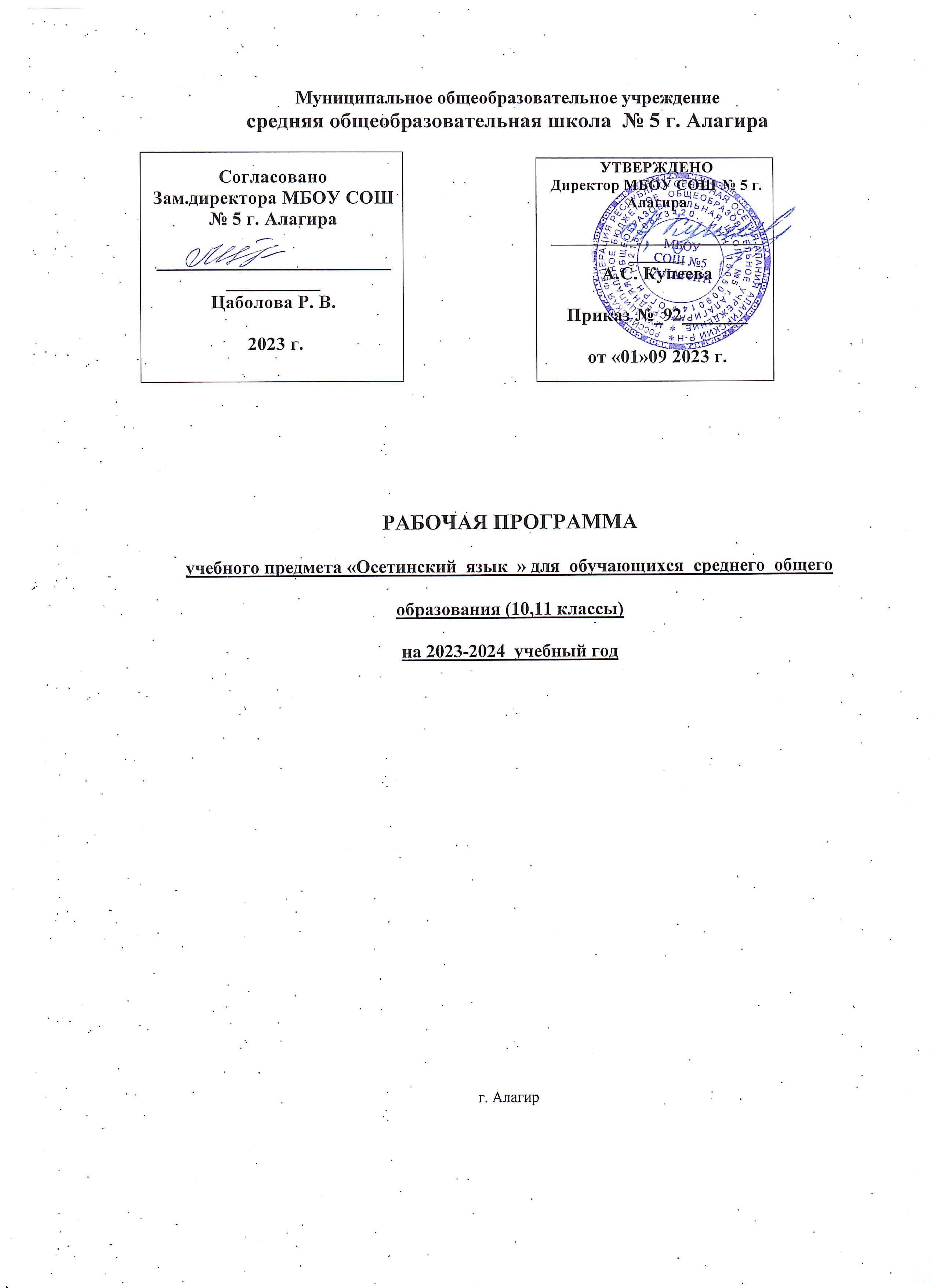 Программæ цæттæгонд æрцыдис Цæгат Ирыстоны паддза- хадон педагогон институты ЮНЕСКО-йы кафедрæйы проект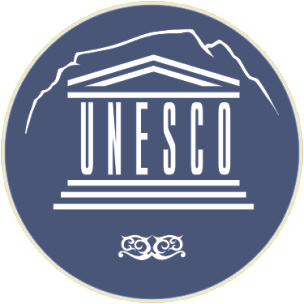 «Полилингвалон ахуырады теори æмæ практикæ Кавказы»-йы фæлгæтты.Проекты разамонæг – филологон наукæты доктор, профессорХъамболты Тамерлан.Программæ сарæзтой: Дзампаты Ларисæ, Дзасохты Фатимæ, Дзодзыккаты Зæидæ, Дзытиаты Эммæ, Сидахъаты Анжелæ, Кокайты Ларисæ, Колыты Иринæ, Куыдзойты Анжелæ, Пухаты Ларисæ, Саламаты Лидæ, Цопанты Ритæ.Наукон редактортæ: Дзампаты Ларисæ, Цопанты Ритæ.«Ирон æвзаджы программæ 10,11-æм кълæстæн». Программæ сарæз- той: Дзампаты Л., Дзасохты Ф., Дзодзыккаты З. æмæ ин. – Дзæуджыхъæу: СЕМ, 2021 − 265 ф.Программа по осетинскому языку для 10,11 классов.Тематикон пълан 10 къл. (къуыри 1 сах., æдæппæтæй – 34 сах., уыдонæй 2 сах. – контролон куыстытæ)Сæйраг домæнтæ 10-æм къласы скъоладзауты зонындзинæдтæ æмæ арæхстдзинæдтæмСкъоладзаутæ хъуамæ зоной:хъæлæсон æмæ æмхъæлæсон мырты хицæндзинæдтæ, сæ растдзурынад;æрбайсгæ дзырдты растдзурынад;цавды æгъдæуттæ;дзырдтæ сæ мидисмæ, нысаниуджытæм æмæ тематикон къордтæм гæсгæ цавæртæ сты, уый;дзырдты семантикон æмæ стилистикон къордтæ;уæгъдибар æмæ æнæуæгъдибар дзырдбæстытæ;фразеологион синонимтæ æмæ антонимтæ;фразеологион иуæгты стилистикон миниуджытæ;этикетон ныхасы формулæты тематикæ æмæ æвзагон арæзт;дзырды арæзт æмæ дзырдаразæн мадзæлттæ;ныхасы хæйтты сæйраг грамматикон миниуджытæ;орфографион æмæ пунктуацион æгъдæуттæ;литературон æмæ диалектон ныхас;æмбарынæдтæ: фысгæ æмæ дзургæ ныхас, ныхас кæныны сферæтæ, монолог æмæ диалог;диалогон ныхас монологон ныхасæй иртасын;литературон æмæ стилистикон нормæтæ;лексикон-грамматикон стилистикон мадзæлттæ;текстты хуызтæ;ныхасы стильтæ æмæ се ’взагон миниуджытæ;ирон æмæ дыгурон æвзæгты иуæй-иу лексикон-грамматикон хицæндзинæдтæ.Скъоладзаутæ хъуамæ арæхсой:хъæлæсон æмæ æмхъæлæсон мыртæй сæ миниуджытæм гæсгæ пайда кæнынмæ;дзырдтæ æмæ дзырдты къордты цавд раст æвæрын æмæ дзурынмæ;дзырдтæ æмæ дзырдбæстыты алы хуызтæй ныхасы уавæрмæ гæсгæ пайда кæнынмæ;фразеологион здæхтытæй пайда кæнынмæ;алыхуызон дзырдарæзтон мадзæлтты фæрцы хъæугæ дзырдтæ аразынмæ;дзырдтæн сæ грамматикон формæтæ хынцгæйæ, дзырдбæстытæ, хъуыдыйæдтæ æмæ алыхуызон тексттæ аразынмæ;ныхасы темæ æмæ нысанмæ гæсгæ диалогтæ аразын æмæ сæ пайда кæнынмæ;ныхасы æмæ æвзаджы стильтæ кæрæдзийæ хицæн кæнынмæ;этикетон формулæтæй ныхасы уавæрмæ гæсгæ пайда кæнынмæ;фарстæн раст дзуапп æвзарынмæ;ныхас дарддæр хæццæ кæнынмæ;диалоджы стереотипон æвзагон мадзæлттæй пайда кæнынмæ;диалогон ныхасæй монологон ныхас аразынмæ;бæлвырд темæйæ быцæу ныхас аразынмæ;текст пунктуацийы æгъдæуттæм гæсгæ æвзарынмæ;литературон ныхас диалектон æмæ æндæр ныхасæй иртасынмæ;тексты темæ (дæлтемæтæ) æмæ идейæ бæрæг кæнынмæ, пълан ын аразынмæ æмæ йæ уыцы пъланмæ гæсгæ фыссынмæ (дзурынмæ);тексты темæ æмæ дæлтемæтимæ баст дзырдты къордтæ амонынмæ;тексты цы стилистикон мадзæлттæ ис, уыдон иртасын æмæ сын сæ хæстæ æмбарын кæнынмæ;дзырдтæ æмæ æнгом дзырдбæстытæй сæ лексикон, грамматикон æмæ стилистикон нысаниуджытæм гæсгæ пайда кæнынмæ;тексттæ алыхуызон стильтæм гæсгæ аразынмæ;текст кæронмæ фыссынмæ, сæргонд ын хъуыды кæнынмæ;рефераттæ, хъусынгæнинæгтæ, докладтæ, гыццыл сочиненитæ цæттæ кæнынмæ;текст мидисджын хæйттыл дих кæнынмæ;тексты мидисæй хатдзæгтæ кæнынмæ;алыхуызон рæдыдтытæ раст кæнынмæ;хуымæтæг æмæ вазыгджын хъуыдыйæдты, комкоммæ ныхасы æрхæцæн нысæнттæ раст æвæрынмæ;этикетон формулæтæ æмæ æвзагон штамптæй ныхасы уавæрмæ гæсгæ пайда кæнынмæ;алыхуызон æвзæрстытæ кæнынмæ.Тематикон пълан 11 къл. (къуыри 1 сах., æдæппæтæй 33 сах., уыдонæй 3 сах. – контролон куыстытæ)Сæйраг домæнтæ 11-æм къласы скъоладзауты зонындзинæдтæ æмæ арæхстдзинæдтæмСкъоладзаутæ хъуамæ зоной:синтаксисы сæйраг иуæгтæ: дзырдбаст, хъуыдыйад (хуымæтæг æмæ вазыгджын), текст;иувæрсыг æмæ дывæрсыг хъуыдыйæдтæ, иувæрсыг хъуыдыйæдты хуызтæ, сæ грамматикон арæзт, сæ функцитæ;хъуыдыйады æмхуызон уæнгтæ, бавæргæ æмæ бахæсгæ арæзтытæ, иртæстгонд уæнгтæ кæрæдзийæ иртасын;бабæтгæ æмæ домгæ бастдзинады хуызтæ;вазыгджын хъуыдыйады арæзт æмæ хуызтæ;комкоммæ æмæ фæрссаг ныхасы арæзт;цитатæ;аивадон-нывгæнæн мадзæлттæ: троптæ æмæ стилистикон фигурæтæ;ныхасы хуызтæ æмæ ныхасы стильтæ, сæ арæзт æмæ миниуджытæ;монологон ныхас;этикетон фразæтæ æмæ æвзагон штамптæ;диалектон æмæ ныхасыздæхтон хицæндзинæдтæ (лексикон, фонетикон æмæ грамматикон);ирон æмæ дыгурон диалектты иуæй-иу лексикон-грамматикон хицæндзинæдтæ;тексты арæзт;æрхæцæн нысæнттæ æмæ сæ функцитæ;грамматикон æвзæрстыты хуызтæ.Скъоладзаутæ хъуамæ арæхсой:диалогтæ райдайынмæ æмæ диалоджы архайынмæ;ныхас æгъдауыл аскъуыддзаг кæнынмæ, информаци исынæн алы мадзæлттæй пайда кæнынмæ;хъуыды логикон æгъдауæй раст арæзт фразæтæй æмбарын кæнынмæ;текстæй хатдзæг кæнынмæ;быцæу ныхас аразынмæ, этикетон фразæтæ æмæ æвзагон штамптæй пайда кæнынмæ;диалоджы мидис монологон ныхасы æвдисынмæ;текстмæ хъусгæйæ, диалекттæ æмæ ныхасыздæхты хицæндзинæдтæ амонынмæ;ирон диалекты алыхуызон ныхасыздæхтытыл æмæ дыгурон диалектыл фыст текстты мидис æмбарын кæнынмæ;дзырдтæ æмæ хъуыдыйæдты алы хуызтæ æвзарын æмæ сæ пайда кæнынмæ;тексты структурæ æмæ стиль ивынмæ;текстæн конспект, тезистæ, рецензи, аннотаци, пълан фыссынмæ;алыхуызон сфæлдыстадон тексттæ фыссынмæ газетмæ: уац-хъусынгæнинаг, портретон очерк, сочинени-æрфыст, сочинени-тæрхон; фыстæг-таурæгъ, фыстæг-æрфыст;ирон æвзаджы лексикон-грамматикон мадзæлттæй, уыимæ аивадон-нывгæнæн фæрæзтæй дæр пайда кæнынмæ;хъуыддаджы гæххæттытæ фыссынмæ: автобиографи, курдиат, характеристикæ;текстæн лексикон-грамматикон, стилистикон, лексикон-фразеологион æмæ пунктуацион анализ кæнынмæ.Ахуырадон-методикон æрмæгСæйраг иумæйаг ахуырады федералон паддзахадон ахуырадон стандарт Астæуккаг иумæйаг ахуырады федералон паддзахадон ахуырадон стандарт Ирон æвзаджы ахуыргæнæн чингуытæ 5 – 11 кълæстæн:Дзодзыккаты З.Б., Пухаты Л. Ирон æвзаг: ахуыргæнæн чиныг 5 къласæн. Кокайты Л. Ирон æвзаг: ахуыргæнæн чиныг 6 къласæн.Колыты И.Н. Ирон æвзаг: ахуыргæнæн чиныг 7 къласæн. Дзасохты Ф.К. Ирон æвзаг: ахуыргæнæн чиныг 8 къласæн. Пухаты Л. Ирон æвзаг: ахуыргæнæн чиныг 9 къласæн.Ирон æвзаджы программæ 1 – 11 къл.Методикон амындтытæ ирон æвзаджы ахыргæнæн чингуытæм (5 – 11 къл.) Электронон ахуыргæнæн чингуытæ учебники «Ирон æвзаг» (5 – 11 къл.) Ирон-уырыссаг æмæ уырыссаг-ирон дзырдуæттæ.Ирон æвзаджы æмбарынгæнæн дзырдуат. Ирон æвзаджы орфографион дзырдуат.Ирон æвзаджы орфографи æмæ пунктуацийы æгъдæуттæ.Сдано в набор 11.11.2021 г. Подписано к печати 28.11.2021 г.Формат бумаги 60x90 ¹/16. Бум. офс.Гарн. шрифта «Times New Roman». Печать офсетная.Урочы номырТемæУрочы мидисСкъоладзауты архайды хуызтæФонетикæ. Графикæ. Орфографи.Ныхасы культурæ (4 сах.)Фонетикæ. Графикæ. Орфографи.Ныхасы культурæ (4 сах.)Фонетикæ. Графикæ. Орфографи.Ныхасы культурæ (4 сах.)Фонетикæ. Графикæ. Орфографи.Ныхасы культурæ (4 сах.)1.Фонетикæ.Мыртæ æмæ дамгъæты бастдзинад.Хъæлæсон æмæ æмхъæлæсон мырты миниуджыты тыххæйМыртæОрфоэпи.чиныджы раиртæст бакæсын.æмæ дамгъæтыÆмхъæлæсон мыртæ дз, ц, з, с-йыÆвиппайдон æзылангон æмхъæлæсон мыртæ дзурын ахуырбастдзинад.растдзурынад ирон литературонкæнын.Орфоэпиæмæ дыгурон литературон æвзæгты.Æмбарын кæнын дзырдты растфыссынад.Уырыссаг æмхъæлæсонтæ æмæФæлтæрын дзырдтæ дæргъвæтинæй кæсыныл фæлхатгондхъæлæсонты растдзурынаддамгъæтимæ.æрбайсгæ дзырдты.Хъæлæсонты æууæлтæ иронау æмæ дыгуронау бæрæгкæнын.Барын æмæ æмбарын кæнын дзырды мырон æмæ дамгъонарæзтРастдзурынады нормæты тыххæй раиртæст кæсын.Фæлхат кæнынРадзурын уырыссаг æвзагæй ист дамгъæтæй пайдакæнынадыУырыссаг æвзагæй ист дамгъæтæтыххæй.ирон алфавиты æмæ сæБæрæг кæнын дзырдты морфологион арæзт.пайдакæнынад ирон æвзаджы.Дзырдты морфологион арæзт.Ныхасы рæзтТексты сæйраг хъуыды æмбарын кæнын.Удварны хæзнатæ. 1-аг дæлтемæ:Бацæттæ кæнын рефераттæ темæтæй «Ирон фыссынады«Ды дæ мæ цин, мæ цардамондисторийæ», «Чи уыдис Анахарсис?»Фыдыбæстæ…» (КочысатыТекстæн сæргонд хъуыды кæнын, пълан ын аразын фæрстытыМухарбег). Скъуыддзаг Джыккай-хуызы æмæ йæ уыцы пъланмæ гæсгæ дзурын.ты Ш. иу уацæй: «Фыдыбæстæ æмæТексты стиль бæрæг кæнын æмæ аргументтæ хæссын.адæмы сæраппонд тох кæнын».2.Хъæлæсон æмæ æмхъæлæсон мырты ивддзинæдтæ. Орфографи.Орфограммæ. Орфографийы принциптæÆмхъæлæсон æмæ хъæлæсон мырты ивддзинæдтæ ныхасы.Орфограммæ æмæ растфыссынады тыххæй дзурын.Орфографийы принциптæ.Чиныджы темæимæ баст теори кæсын æмæ йæ дзурын. Бæрæг кæнын хъæлæсон æмæ æмхъæлæсон мырты ивддзинæдтæ ныхасы.Амонын орфограммæтæ æмæ æмбарын кæнын дзырдты растфыссынад.Цæттæ кæнын диктант фыссынмæ.2.Хъæлæсон æмæ æмхъæлæсон мырты ивддзинæдтæ. Орфографи.Орфограммæ. Орфографийы принциптæФæлхат кæнынФонетикон æвзæрст.Фарстон æмæ разæнгардгæнæн хъуыдыйæдтæ.Диалог.Аразын диалогтæ.Этикон ныхæсты мидис æмæ сæ пайда кæныны уавæртæ æмбарын кæнын.Фарстон æмæ разæнгардгæнæн хъуыдыйæдтæ раст хъæлæсы уагæй кæсын.Фонетикон æвзæрст кæнын.2.Хъæлæсон æмæ æмхъæлæсон мырты ивддзинæдтæ. Орфографи.Орфограммæ. Орфографийы принциптæНыхасы рæзтУдварны хæзнатæ. 2-аг дæлтемæ:«Адæймаджы ном кад æмæ радимæ хæссын».Скъуыддзаг Санаты Уарийы таурæгъ «Бæтæйы фырттæ»-й.Текст кæсын, сæргонд ын хъуыды кæнын. Бæрæг кæнын тексты темæ æмæ идейæ.Тексты мидисимæ баст фæрстытæн æххæст дзуæппытæ дæттын.Базырджын ныхæстæй иуы тыххæй хъусынгæнинаг фыссын.3.Уæнг. Цавд. Цавды æгъдæуттæ.Дзырдтæ уæнгтыл дих кæнын. Цавд æвæрыны æгъдæуттæ ирон æвзаджы. Цавды хицæндзинæдтæ дыгурон литературон æвзаджы.Темæимæ баст раиртæст чиныджы кæсын. Дзырдты дихдзинад уæнгтыл æмбарын кæнын.Дзырдтыл цавд æвæрыны æгъдæуттæ зæрдыл лæууын кæнын. Амынд дзырдты нысаниуджытæ дзырдуатмæ гæсгæ æмбарын кæнын.3.Уæнг. Цавд. Цавды æгъдæуттæ.Фæлхат кæнынВазыгджын дзырдты арæзт. Ныхасы хуызтæ: таурæгъ, æрфыст, хи хъуыдыты загъд (тæрхæттæ). Аивдон-нывгæнæн мадзæлттæ.Æмбарын кæнын тексты вазыгджын дзырдты арæзт. Бæрæг кæнын зæгъинæгты хуызтæ æмæ сæ морфологион арæзт.3.Уæнг. Цавд. Цавды æгъдæуттæ.Ныхасы рæзтУдварны хæзнатæ. 3-аг дæлтемæ:Тексты темæ бæрæг кæнын æмæ йын сæргонд дæттын. Тексттæй фыссын, литературон архайæджы бакаст æмæ«Сылгоймаджы æфсарм, намыс æмæ рæсугъддзинад».Скъуыддзæгтæ Плиты Х. поэмæ«Сæлимæт» æмæ Барахъты Г. кадæг «Азджериты Куыцыкк»-æй.удыхъæд амонæг дзырдтæ.Сылгоймаджы фæлгонц фыссын бæлвырд литературон уацмысмæ гæсгæ, пайда кæнын æрфыст æмæ тæрхæттæй.4.Акцентуалон къордтæ.Акцентуалон къордтæ ирон æвзаджы, сæ арæзт.Акцентуалон къордтæ арæзты тыххæй чиныджы теоретикон æрмæг бакæсын æмæ йæ дзурын.Цавды æвæрд дзырдты къордты æмбарын кæнын.Диктормæ (ахуыргæнæгмæ) хъусын æмæ ахуыр кæнын литературон ныхас диалектон æмæ æндæр ныхасæй иртасын. Раст кæнын орфографион рæдыдтытæ, амонын орфограммæтæ æмæ æмбарын кæнын дзырдты растфыссынад.4.Акцентуалон къордтæ.Фæлхат кæнынНыхасы хæйттæ æмæ хъуыдыйады уæнгтæ зæрдыл лæууын кæнын, цæмæй раст амынд цæуа акцентуалон къордты арæзт.Мивдисæджы здæхæнтæ.Бæрæг кæнын мивдисæджы здæхæнтæ.4.Акцентуалон къордтæ.Ныхасы рæзтЛæгдзинады бæрæггæнæнтæ.Скъуыддзæгтæ Барахъты Г.«Азджериты Куыцыкк»-æй æмæ Брытъиаты Е. «Дыууæ хойы»-йæ.Тексты темæйы тыххæй хи хъуыдытæ дзурын, хатдзæгтæ кæнын.Бæрæг кæнын текстты мидисы æвæрд патриотон æмæ этикон хъуыдытæ.Цыбыр хъусынгæнинаг фыссын нæлгоймаджы удварны тыххæй.Лексикæ. Фразеологи. Ныхасы культурæ (14 сах.)Лексикæ. Фразеологи. Ныхасы культурæ (14 сах.)Лексикæ. Фразеологи. Ныхасы культурæ (14 сах.)Лексикæ. Фразеологи. Ныхасы культурæ (14 сах.)5.Лексикæ. Дзырдты бастдзинадЛексикæйы æмбарынад.Дзырдты бастдзинад кæрæдзиимæ сæ мидисмæ гæсгæ.Æвзаджы дзырдуатон сконд. Дзырды лексикон нысаниуæг.Бæрæг кæнын дзырды бынат хъуыдытæ, æнкъарæнтæкæрæдзиимæ сæ мидисмæ гæсгæТермин «культурæ»-йы нысаниуæг.зæгъыны, сæ бастдзинад кæрæдзиуыл ныхасы мидæг. Культурæйы æмбарынады тыххæй чиныджы раиртæст кæсын æмæ йæ дзурын.кæрæдзиимæ сæ мидисмæ гæсгæФæлхат кæнынДзырдбасты хуызтæ сæйраг дзырды морфологион арæзтмæ гæсгæ.Амонын дзырдбасты хæйтты лексикон æмæ морфологион арæзт.кæрæдзиимæ сæ мидисмæ гæсгæНыхасы рæзтИрон национ культурæ: нывкæнынад.Тугъанты Махарбег æмæ Хъотайты Гришамæ гæсгæ фыст текст «Хетæгкаты Леуаны фырт Къоста-нывгæнæг».Тексты пълан аразын æмæ йæ уыцы пъланмæ гæсгæ дзурын. Тексты стиль бæрæг кæнын.Тексты бындурыл диалог аразын. Нывгæнæгæй интервью исын æмæ йæ фыссын.6.Лексикон бастдзинады фæрæзтæ тексты хъуыдыйæдты æхсæнДзырдтæ тексты хæйттæ бæттынæн. Темæ амонæг дзырдты ивынад тек- сты хæйтты: номивæгæй, синонимон дзырдæй кæнæ лексикон фæлхатæй.Тексты хæйттæ бæттыны лексикон мадзæлттæ амонын. Дзырдтæн синонимтæ фыссын.Дзырдты орфограммæтæ æмбарын кæнын.6.Лексикон бастдзинады фæрæзтæ тексты хъуыдыйæдты æхсæнФæлхат кæнынЗæрдыл лæууын кæнынтексты хæйттæ бæттыны лексикон фæрæзтæ: номивджытæ, лексикон фæлхат, синонимтæ.Этикетон сидæнтæ.Бæрæг кæнын тексты темæ амонæг дзырдты хуызтæ. Ног терминтимæ зонгæ кæнын.Этикетон сидæнтæ зæрдыл лæууын кæнын. Этикетон диалог аразын.6.Лексикон бастдзинады фæрæзтæ тексты хъуыдыйæдты æхсæнНыхасы рæзтНарты кадджыты темæ ирон нывкæнынады.Дзантиаты Анатолийы уырыссаг текстæй тæлмацгонд текст*.Тексты пълан аразын æмæ йæ дзурын уыцы пъланмæ гæсгæ. Тексты бæрæг кæнын удварнимæ баст хъуыды, хи аргъ ын дæттын, тæрхæттæй пайдагæнгæйæ.Иу нывгæнæг кæнæ скульпторы тыххæй ныффыссын хъусынгæнинаг.Архайын диалогты.7.Дзырдты лексикон нысаниуæг.Дзырдты тематикон къордтæДзырдты лексикон æмæ грамматикон нысаниуджытæ.Дзырдты лексикон æмæ грамматикон нысаниуджыты бастдзинад.Дзырдты тематикон къордтæ.Дзырдты бастдзинад сæ мидис, нысаниуджытæ æмæ тематикон къордтæм гæсгæ æмбарын кæнын.Дзырдты тематикон къордты тыххæй чиныджы теори кæсын. Дзырды лексикон æмæ грамматикон нысаниуджыты бастдзинад амонын.7.Дзырдты лексикон нысаниуæг.Дзырдты тематикон къордтæФæлхат кæнынХъуыдыйады æмхуызон уæнгтæ иугæнæг дзырдтæ.Терминтæ.Дзырдты лексикон æмæ грамматикон нысаниуджытæ æмбарын кæнын.Хъуыдыйады æмхуызон уæнгтæ æмæ иугæнæг дзырдтæ амонын.Официалон, æхсæнадон-политикон, экономикон æмæ æфсæддон терминтæ бæрæг кæнын.7.Дзырдты лексикон нысаниуæг.Дзырдты тематикон къордтæНыхасы рæзт Рæвдауæн дзырдтæÆмдзæвгæтæ: Абайты Эдуард«Мæ хъæбысмæ ’рбаппар, / Мæ хъæбул дæхи» æмæ Дауырæ «Арæх æрымысын…».Уацмысы сæйраг хъуыды бæрæг кæнын.Рæвдауæн дзырдты хуызтæ амонын, сæ ахадындзинад сын бæрæг кæнын.Реферат цæттæ кæнын лæвæрд темæйæ. Бæрæг кæнын тексты стилон арæзт.8.Иунысаниуæгон æмæ бирæнысаниуæгон дзырдтæ.Метафорæ. МетонимиИунысаниуæгон æмæ бирæнысаниуæгон дзырдтæ. Метафорæ æмæ метоними, сæ хицæнгæнæн миниуджытæ. Дзырдты растфыссынад.Дзырды комкоммæ æмæ ахæсгæ нысаниуджытæ зæрдыл лæууын кæнын.Чиныджы бакæсын теоретикон æрмæг æмæ йыл æрдзурын. Æмбарынгæнæн дзырдуатмæ гæсгæ амонынц дзырдты бирæнысаниуæгад.Миногонтæ æмæ мивдисджыты растфыссынадимæ орфограммæтæ амонын.8.Иунысаниуæгон æмæ бирæнысаниуæгон дзырдтæ.Метафорæ. МетонимиФæлхат кæнынАивадон-нывгæнæн мадзæлтты хуызтæ.Аивадон-нывгæнæн мадзæлттæ зæрдыл лæууын кæнын, тексты сæ амонын.8.Иунысаниуæгон æмæ бирæнысаниуæгон дзырдтæ.Метафорæ. МетонимиНыхасы рæзтИрон адæмон зарджытæ.Цæрукъаты А. æмдзæвгæ «Зарæг.Æмбарын кæнын тексты æвзаджы арæзт. Текстæн сæргонд æвзарын.Тексты мидисмæ фæрстытæ дæттын.Ирон адæмон музыкæйы тыххæй текст*.Агурын тексты ирон адæймаджы идеалтæ амонæг скъуыддзаг.9.Æвзаджы темæ: Омонимтæ.Омонимты хуызтæ, сæ хицæндзинæдтæ.Бирæнысаниуæгад æмæ омоними.Омонимты тыххæй чиныджы теоретикон æрмæг бакæсын. Омонимты хуызтæ амонын.Орфографион рæдыдтытæ раст кæнын.9.Æвзаджы темæ: Омонимтæ.Фæлхат кæнынДзырды лексикон ныснаиуæг. Орфограммæтæ.Дзырдбæстытæ аразын омонимтимæ. Орфограммæтæ бæрæг кæнын.9.Æвзаджы темæ: Омонимтæ.Ныхасы рæзтИрон героикон зарджыты æвзаг.Абайты Васомæ гæсгæ фыст текст«Ирон героикон зарджыты æвзаг».«Плиты Иссæйы зарæг».Фæрстыты хуызы тексты пълан аразын. Пъланмæ гæсгæ тексты мидисыл дзурын.10.Æвзаджы темæ: Синонимтæ.ГрадациСинонимтæ, сæ рахицæнгæнæн æууæлтæ. Синонимты хуызтæ (лексикон, фразеологион, грамматикон).Синонимты хæстæ тексты. Градаци, йæ равзæрд æмæ хæстæ тексты.Синонимты хуызты тыххæй чиныджы теоретикон æрмæг бакæсын.Лексикон, фразеологион æмæ грамматикон синонимтæ æвзарын.Синонимты мидис æмбарын кæнын.Синонимон рæнхъыты амонын синонимты хуызтæ. Синонимты хицæнгæнæн миниуджытæ бæрæг кæнын. Градацийы теори амонын.Уацмысы амонын æвзагон æмæ контекстуалон синонимтæ. Морфологион æвзæрст кæнын.10.Æвзаджы темæ: Синонимтæ.ГрадациФæлхат кæнынАивадон-нывгæнæн мадзæлттæ: метафорæ, эпитет, абарст, олицетворени.Æмдзæвгæты амонын аивадон-нывгæнæн мадзæлттæ, сæ хæстæ.10.Æвзаджы темæ: Синонимтæ.ГрадациНыхасы рæзт«Бæрзонд ном у – хæстон лæппу, салдат!» (Джусойты Нафи)Æмдзæвгæты мидис кæрæдзиуыл барын, бæрæг сын кæнын сæ мидис æмæ се ’взаджы æууæлтæ.Уацмысы хъуыды бæрæг кæнын.Æмдзæвгæтæ: Хетæгкаты Къ.«Салдат», Джусойты Н. «Салдат», Дарчиты Д. «Уый федтон æз».11.Антонимтæ. Антитезæ. ОксюморонАнтонимтæ.Æвзагон æмæ контекстуалон антонимтæ. Антитезæ.Оксюморон.Зонгæ кæнын чиныджы амынд теоретикон раиртæстытимæ. Æвзагон æмæ контекстуалон антонимты хицæндзинад æмбарын кæнын.Дзырдты растфыссынадыл кусын. Антитезæ æмæ оксюморон амонын. Лексикон æвзæрст кæнын.11.Антонимтæ. Антитезæ. ОксюморонФæлхат кæнынХъуыдыйады грамматикон бындур. Орфографийы морфологион принцип.Тексты темæимæ баст дзырдтæ бæрæг кæнын. Морфологион принципмæ гæсгæ фыст дзырдтæ амонын.11.Антонимтæ. Антитезæ. ОксюморонНыхасы рæзтХидарыны уаг.Айларты И. «Хи дарыны уаг». Джыккайты Ш. æмдзæвгæ«Дыууадæс дзырды».Фæрстыты хуызы тексты пълан аразын. Пъланмæ гæсгæ тексты мидис дзурын.Тексты этикон хъуыды хи ныхæстæй æмбарын кæнын.12.Æвзаджы темæ: Æрбайсгæ дзырдтæÆрбайсгæ дзырдтæ.Бындурон æмæ æрбайсгæ дзырдтæ. Æрбайсгæ дзырдтæ чиныгон ныхасы.Бындурон æмæ æрбайсгæ дзырдты тыххæй теоретикон æрмæг зæрдыл лæууын кæнын.Курдиат амонæг этикетон ныхæстæ фыссын.Аразын æрбайсгæ æмæ бындурон дзырдтæ разæфтуантæ æмæ фæсæфтуанты фæрцы.Æрбайсгæ дзырдты мидис æмбарын кæнын.12.Æвзаджы темæ: Æрбайсгæ дзырдтæФæлхат кæнынТерминтæ.Æрбайсгæ дзырдты растдзурынад æмæ растфыссынад.Терминты мидис бæрæг кæнын.Дзырдты равзæрды тыххæй хъусынгæнинаг цæттæ кæнын.12.Æвзаджы темæ: Æрбайсгæ дзырдтæНыхасы рæзтИрон музыкалон аивад.Текстæн сæргонд хъуыды кæнын. Тексты пълан аразын.Тексттæ: «Ирон музыкалон аивад». Ситохаты С. «Хуры тынтæ – хъисфæнды хъистæ».Сиукъаты Н. наукон текстæй скъуыддзаг.Пъланмæ гæсгæ дзурын тексты сæйраг мидис. Тексты амонын метафорæтæ æмæ олицетворенитæ. Текстæн бæрæг кæнын йæ лексикæйы хуызтæ.Аразын диалог курдиаты ныхæстимæ.Пъланмæ гæсгæ дзурын тексты сæйраг мидис. Тексты амонын метафорæтæ æмæ олицетворенитæ. Текстæн бæрæг кæнын йæ лексикæйы хуызтæ.Аразын диалог курдиаты ныхæстимæ.13.ДиалектизмтæЛитературон æмæ диалектон ныхас. Диалектизмтæ, сæ арæзт æмæ хæстæ.Диалектон дзырдты бынат иумæйагадæмон æвзаджы æмбарын кæнын.Диктормæ (ахуыргæнæгмæ) хъусын æмæ ахуыр кæнын литературон ныхас диалектон æмæ æндæр ныхасæй иртасын.Дыгурон дзырдты мидис æмбарын кæнын.Диалектон дзырдты бынат иумæйагадæмон æвзаджы æмбарын кæнын.Диктормæ (ахуыргæнæгмæ) хъусын æмæ ахуыр кæнын литературон ныхас диалектон æмæ æндæр ныхасæй иртасын.Дыгурон дзырдты мидис æмбарын кæнын.13.ДиалектизмтæФæлхат кæнынАивгæнæн-нывгæнæн мадзæлттæ. Диалог.Этикетон ныхæстæ.Аивадон-нывгæнæн мадзæлтты нысан тексты амонын. Диалогтæ аразын, этикетон ныхæстæй пайдагæнгæйæ.Аивадон-нывгæнæн мадзæлтты нысан тексты амонын. Диалогтæ аразын, этикетон ныхæстæй пайдагæнгæйæ.13.ДиалектизмтæНыхасы рæзтБинонты фарн.Тексттæ: Дзаболаты Х. «Фыдæлтæ æмæ мах». Абайты Э. «Уæ ныхасы фарн уадзут!»Удварны домæнтæ амонын.Тексты иртасын аивадон-нывгæнæн мадзæлттæ.Удварны домæнтæ амонын.Тексты иртасын аивадон-нывгæнæн мадзæлттæ.14.Сæрмагонд лексикæ. Терминтæ æмæ профессиона- лизмтæСæрмагонд лексикæ, терминтæ æмæ профессионализмтæ.Терминтæ ирон æвзаджы.Сæрмагонд лексикæ, терминтæ æмæ профессионализмты хицæндзинæдтæ амонын.Терминты тыххæй хъусынгæнинаг фыссын.Тексты темæ æмæ дæлтемæтимæ баст дзырдты къордтæ æмæ сæ бастдзинæдтæ бæрæг кæнын.Сæрмагонд лексикæ, терминтæ æмæ профессионализмты хицæндзинæдтæ амонын.Терминты тыххæй хъусынгæнинаг фыссын.Тексты темæ æмæ дæлтемæтимæ баст дзырдты къордтæ æмæ сæ бастдзинæдтæ бæрæг кæнын.14.Сæрмагонд лексикæ. Терминтæ æмæ профессиона- лизмтæФæлхат кæнынÆрхæцæн нысæнтты æвæрд хъуыдыйады иртæстгонд уæнгтимæ æмæ домгæвазыгджын хъуыдыйады.Æрхæцæн нысæнтты æвæрд æмбарын кæнын. Терминты морфологион арæзт амонын.Æрхæцæн нысæнтты æвæрд æмбарын кæнын. Терминты морфологион арæзт амонын.Ныхасы рæзтИрыстоны æрдз.Газет «Рæстдзинад»-æй дыууæ тексты æрдзы тыххæй.Скъуыддзаг Хъазиты М. радзырдæй.Текстæн сæргонд хъуыды кæнын. Бæрæг кæнын тексты стиль.Тексттæ кæрæдзиуыл барын æмæ сын се ’взагон хицæндзинæдтæ æмбарын кæнын.15.Зæронд æмæ ног дзырдтæЗæронд дзырдтæ ирон æвзаджы. Активон æмæ пассивон дзырдуат. Ног дзырдтæ. Авторон ног дзырдтæ.Зæронд æмæ ног дзырдтæ бæрæггæнæнтæ амонын. Алыхуызон дзырдарæзтон мадзæлтты фæрцы хъæугæ дзырдтæ аразын.Ног дзырдты равзæрд бæрæг кæнын дзырдуатмæ гæсгæ. Лексикон æвзæрст кæнын.15.Зæронд æмæ ног дзырдтæФæлхат кæнынСинонимтæ, антонимтæ, æрбайсгæ дзырдтæ, диалектон дзырдтæ, сæрмагонд лексикæ.Тексты агурын рацыд æрмæгимæ баст дзырдтæ æмæ сæ æмбарын кæнын.15.Зæронд æмæ ног дзырдтæНыхасы рæзтБалц Шотландимæ.Журнал «Лиза»-йæ текст «Эдинбург: XIV æнусы – цыма вулканыл!»*.Реферат фыссын амынд темæйæ иуыл.Тексты мидисимæ баст фæрстытæн æххæст дзуæппытæ дæттын.Æрбайсгæ дзырдты тæлмац ирон æвзагмæ æмбарын кæнын.16.Контролон куыстКонтролон куыстКонтролон куыст17.Æнгом дзырдбæстытæУæгъдибар æмæ æнæуæгъдибар дзырдбæстытæ.Æнгом дзырдбæстытæ.Уæгъдибар æмæ æнæуæгъдибар дзырдбæстытæ иртасын. Уæгъдибар дзырдбæстытæй ахæсгæ нысаниуæджы пайда кæнын.Æнгом дзырдбæстыты тыххæй рацыд æрмæг зæрдыл лæууын кæнын.Æндæр æвзæгтæй æрбайсгæ æнгом дзырдбæстытæ амонын.17.Æнгом дзырдбæстытæФæлхат кæнынДзырдбæстытæ, сæ арæзт.Æрхæцæн нысæнттæ хуымæтæг æмæ вазыгджын хъуыдыйæдты.Дефис æвæрыны æгъдæуттæ.Æрхæцæн нысæнтты æвæрд тексты æмбарын кæнын. Дзырдты растфыссынад дзургæйæ амонын.Ныхасы рæзтИрыстоны æрдз. Хъолайы цъити.Малиты Х. уацæй скъуыддзаг«Хъолайы цъити».Газет «Рæстдзинад»-æй ист текст«Хъелы цад».Скъуыддзаг Хъуылаты С. радзырд«Номылус»-æй.Тексты лексикон-стилистикон анализ кæнын.Тексты фæлгонцджын дзырдты мидис æмбарын кæнын. Амонын дзургæ ныхасы дзырдтæ æмæ æнгом дзырдбæстыты хæстæ тексты.Бацæттæ кæнын хъусынгæнинаг чызджы æгъдауы тыххæй. Уацхъуыд фыссын æхсæнадон-политикон темæйыл.18.Фразеологи- он синонимтæ, антонимтæ, омонимтæФразеологион синонимтæ, антонимтæ æмæ омонимтæ. Фразеологион иуæгты стилистикон миниуджытæ.Фразеологион синонимтæ, антонимтæ æмæ омонимты тыххæй раиртæст кæсын.Æнгом дзырдбæстыты стилистикон миниуджытæ æмбарын кæнын.18.Фразеологи- он синонимтæ, антонимтæ, омонимтæФæлхат кæнынСинонимтæ æмæ антонимтæ, омонимтæ.Æрхæцæн нысæнтты хуызтæ.Æрхæцæн нысæнтты æвæрд тексты æмбарын кæнын.18.Фразеологи- он синонимтæ, антонимтæ, омонимтæНыхасы рæзт Ирыстоны зæххы хъæздыгдзинæдтæ. Беруаты Б. «Нæ зæххы хъæздыгдзинæдтæ».Барысбиты Б. текст газет«Рæстдзинад»-æй.Фразеологион здæхтыты хæстæ ныхасы æмбарын кæнын. Текст хи ныхæстæй дзурын.Тексты бындурыл диалог аразын. Текстæн сæргонд хъуыды кæнын.Литературон æвзаг. Стилистикæ. Ныхасы культурæ (6 сах.)Литературон æвзаг. Стилистикæ. Ныхасы культурæ (6 сах.)Литературон æвзаг. Стилистикæ. Ныхасы культурæ (6 сах.)Литературон æвзаг. Стилистикæ. Ныхасы культурæ (6 сах.)19.Литературон æвзаг æмæ йæ нормæтæЛитературон æвзаджы æмбарынад, йæ нормæтæ. Литературон æвзаджы кодификаци.Æмбарынæдтæ: фысгæ æмæ дзургæ ныхас, ныхас кæныны сферæтæ,Литературон æвзаг æмæ йæ нормæты тыххæй чиныджы теоретикон æрмæг кæсын æмæ йæ дзурын. Дзургæ ныхасы фæрæзты бынат фысгæ текстты бæрæг кæнын.Литературон æмæ стилистикон нормæты бастдзинадмонолог æмæ диалог.æмбарын кæнын.Монолог æмæ диалогы тыххæй дзурын.Фæлхат кæнынНыхасы стилы æмбарынад. Вазыгджын хъуыдыйады арæзт.Стилистикон рæдыдтыты хуызтæ амонын æмæ раст кæнын. Вазыгджын хъуыдыйæдтæн схемæтæ аразын.Ныхасы рæзтНацион парк «Алани»Беруаты Б. æмæ Сабеты А. уацхъуыд«Национ парк «Алани»-йæ скъуыддзаг.Тохсырты Къ. «Æнæрзæт къахинæгтæ».Скъуыддзæгтæ тексттæй: Барахъты Г. радзырд «Тæлмац»-æй æмæ Биазырты Къ. наукон уацæй.Бæрæг кæнын тексты стилон бæрæггæнæнтæ амонæг фæрæзтæ.Аивадон æмæ наукон текстты хицæндзинæдтæ амонын. Тексты конспект фыссын.Литературон нормæты хæлд æмбарын кæнын. Интервьюйы арæзт æмбарын кæнын.20.Стилистикæ æмæ ныхасы культурæСтилистикæ æмæ ныхасы культурæйы предмет, сæ бастдзинад. Фæрæзты стилистикæ æмæ функционалон стилистикæ.Стилистикон нысаниуæг: функционалон-стилистикон æмæ æнкъарæнджын-аргъгæнæн.Ахуырадон текстимæ зонгæ кæнын.Æмбарын кæнын ныхасы кульурæйы бынат адæмы царды. Стилистикæ æмæ ныхасы культурæйы бастдзинадыл дзурын. Дзуапп дæттын теоретикон æрмæгимæ баст фæрстытæн.Терминты мидис æмбарын кæнын дзырдуæттæм гæсгæ.20.Стилистикæ æмæ ныхасы культурæФæлхат кæнынНыхасы стильты хуызтæ ирон æвзаджы.Реферат.Тексты стилон арæзт æмбарын кæнын.20.Стилистикæ æмæ ныхасы культурæНыхасы рæзтИрыстоны æрдз. Цæгат Ирыстоны æхсæрдзæнтæ.Тексттæ: Хъуысаты Г.Тексты мидис дзурын æмæ йæ цыбыргондæй фыссын. Тексты жанр æмæ стиль бæрæг кæнын æмæ йын йæ миниуджытæ нымайын. Реферат фыссын темæйæ«Функционалон стильтæ ирон æвзаджы».«Цæгат Ирыстоны æхсæрдзæнтæ». Газет «Рæстдзинад»-æй текст æрдзы тыххæй. Хъайтыхъты А. «Хæдзары хицау».21.Ирон лексикæ æмæ фразеологион иуæгты стилистикон миниуджытæ.Дзырды стилистикон нысаниуæджы æмбарынад.Ирон лексикæ æмæ фразеологион иуæгты стилистикон миниуджытæ. Чиныгон æмæ дзургæ ныхасы лексикæ.Стилистикон (кæнæ функционалон- стилистикон) нормæйы фарст.Дзырдты стилистикон бæрæггæнæнтæ.Чиныджы лæвæрд теоретикон æрмæгимæ зонгæ кæнын. Дзырдтæ амонын сæ стилистикон бæрæггæнæнтæм гæсгæ. Ныхасмæ хъусгæйæ, иртасын стилистикон мадзæлттæ æмæ сæ хæстæ.Дыгурон дзырдтæ зæрдыл бадарын.21.Ирон лексикæ æмæ фразеологион иуæгты стилистикон миниуджытæ.Дзырды стилистикон нысаниуæджы æмбарынад.Фæлхат кæнынСинонимон рæнхъ.Синонимон рæнхъы семантикон-стилистикон синонимтæ бæрæг кæнын.21.Ирон лексикæ æмæ фразеологион иуæгты стилистикон миниуджытæ.Дзырды стилистикон нысаниуæджы æмбарынад.Ныхасы рæзтИрон удыконд. Скъуыддзаг Хъайтыхъты А. радзырдæй.Тексты мидисимæ баст хæслæвæрдтæ æххæст кæнын. Ирон адæймаджы удварны миниуджыты тыххæй ныхас кæнын.Дзырдтæй сæ стилистикон миниуджытæм гæсгæ пайда кæнын.22.Чиныгон æмæ дзургæ ныхасы фразеологион иуæгтæЧиныгон æмæ дзургæ ныхасы фразеологион иуæгтæ.Иумæйаглитературон æмæ, стилистикон нысаниуæг (æмæ ахуырст) кæмæн ис, ахæм дзырдтæ æмæ фразеологион иуæгтæ.Сæ бынат ныхасы. Стереотипон æвзагон мадзæлттæ.Дзургæ ныхас æмбарын, зонын æй цыбырæй æмæ æххæстæй дзурын.Æнгом дзырдбæстыты стилистикон миниуджытæ амонын. Удварнон æмæ этикон æмбарынæдты тыххæй хи хъуыдытæ дзурын, тексты æрмæгыл æнцойгæнгæйæ.22.Чиныгон æмæ дзургæ ныхасы фразеологион иуæгтæФæлхат кæнын Ныхасы стильтæ. Ныхасы хæйттæ.Чиныгон æмæ дзургæ ныхасы лексикæйы морфологион арæзт бæрæг кæнын.Ныхасы рæзтÆфсæддон намыс.Текст «Æфсæддон намыс»*. Таурæгъ «Кодзырты Таймураз»-æй скъуыддзаг.Тексты пълан аразын.Пъланмæ гæсгæ тексты мидис дзурын. Тексты бындурыл диалог аразын.Этикетон ныхæстæ текстмæ гæсгæ амонын. Диалог монологæй ивын.23.Дзырдты æнкъарæнджын- экспрессивон нысаниуæгДзырдты æнкъарæнджын- экспрессивон нысаниуæг. Æнкъарæнджын-экспрессивон дзырдты бынат функционалон стильты.Темæимæ баст теоретикон æрмæг чиныджы бакæсын æмæ йæ хайгай радзурын.Тексты æнкъарæнджын-экспрессивон фæрæзтæ агурын, сæ хæстæ сын æмбарын кæнын.23.Дзырдты æнкъарæнджын- экспрессивон нысаниуæгФæлхат кæнынÆрхæцæн нысæнттæ æмхуызон æмæ иртæстгонд уæнгтимæ.Æрхæцæн нысæнттæ æвæрын хъуыдыйæдты æмхуызон æмæ иртæстгонд уæнгтимæ.23.Дзырдты æнкъарæнджын- экспрессивон нысаниуæгНыхасы рæзтИрыстоны намысы лæгтæ. Абайты Васо.Мæхæмæтты А. «Зынаргъ Васо!» Скъуыддзаг Эдмон Ростаны хъæбатырон комеди «Сирано де Бержерак»-æй.Текст радзурын фæрстытæм гæсгæ.Тексты мидис æмæ нывæфтыддзинады æууæлтæ бæрæг кæнын зæгъинагимæ бастæй.Текстæн сæргонд хъуыды кæнын, йæ мидисыл ын ныхас кæнын.Текстты стильтæ бæрæг кæнын. Диалогтæ ивын монологон ныхасæй.Цыбыр очерк ныффыссын зындгонд адæймагыл.24.Этикетон ныхасЭтикет. Этикетон ныхас.Этикетон ныхæсты къордтæ. Этикетон ныхæсты хуызтæ ирон бинонты царды.Ахуырадон текстимæ зонгæ кæнын этикетон ныхасы тыххæй. Этикетон ныхасы нормæтæ амонын.Паралингвистикон мадзæлтты тыххæй дзурын.24.Этикетон ныхасФæлхат кæнынÆрбайсгæ дзырдтæ. Мивдисæджы здæхæнтæ æмæ афонтæ.Æрбайсгæ дзырдты хуызтæ бæрæг кæнын. Мивдисæджы формæты ахадындзинадыл дзурын.Ныхасы рæзтСæ нæмттæ цæрдзысты мыггагмæ. Леонардо да Винчи. Цæрукъаты А. æмдзæвгæ «Леонардо да Винчи»-йæ скъуыддзаг.Малиты В. «Леонардо да Винчи». Текст нарты кадджытæй«Æвдзæрæны хæст».Тексты пълан аразын æмæ йæ уыцы пъланмæ гæсгæ дзурын. Текст цыбыргондæй фыссын.Цыбыр хъусынгæнинаг фыссын иу зындгонд нывгæнæджы тыххæй.Тексты хæйттæ бæттæг дзырдтæ амонын.Комкоммæ загъд курдиаты ныхæстæ зонын ивын фæрссаг хуызы загъд курдиаты ныхæстæй.Аразын диалог этикетон ныхæстимæ.Дзурын этикетон ныхæсты нысаны тыххæй абоны царды. Хуынды гæххæтт фыссын.Морфемикæ. Морфологи. Орфографи. Ныхасы культурæ (9 сах.)Морфемикæ. Морфологи. Орфографи. Ныхасы культурæ (9 сах.)Морфемикæ. Морфологи. Орфографи. Ныхасы культурæ (9 сах.)Морфемикæ. Морфологи. Орфографи. Ныхасы культурæ (9 сах.)25.Морфемикæ. Морфемæты хуызтæМорфемикæ. Морфемæты хуызтæ.Дзырдарæзт – æвзагзонынады хицæн хай.Ног дзырдтæ аразыны фæрæзтæ. Морфемæты стилистикон æууæлтæ.Морфемæты тыххæй теоретикон æрмæг зæрдыл лæууын кæнын.Дзырды арæзт æмæ дзырдаразæн мадзæлттæ бæрæг кæнын. Раст амонын дзырдтæ аразыны хуызтæ.Дзырдæн кæнын морфемон æвзæрст.25.Морфемикæ. Морфемæты хуызтæФæлхат кæнынДывæргонд æмхъæлæсонты растфыссынад. Аффиксты хуызтæ.Чиныгон æмæ дзургæ ныхасы дзырдтæ аразыны аффикстæ амонын.25.Морфемикæ. Морфемæты хуызтæНыхасы рæзтИрыстоны намысы лæгтæ. Хъан- темыраты бæхылхъазджытæ.Текст В. Марсяновскийы чиныгæй«Кантемировцы» (тæлмац*).Текст дих кæнын мидисджын хæйттыл æмæ алы хайæн дæр бæрæг кæнын йæ сæйраг хъуыды.Текстимæ баст хъуыдытæ æмæ æнкъарæнтыл дзурын.26.Морфологи. Ныхасы хæйттæ ирон æвзаджы. Сæрмагонд ныхасы хæйттыМорфологи.Ныхасы хæйттæ ирон æвзаджы. Ныхасы хæйтты грамматикон категоритæ.Хауæнты нысаниуджытæ.Сæрмагонд æмæ æххуысгæнæг ныхасы хæйтты хуызтæ, сæ нысаниуæг æмæ грамматикон категоритæ æмбарын кæнын. Номдары хауæнты нысаниуджыты тыххæй раиртæст бакæсын æмæ йæ радзурын.Амонын дыгурон æвзаджы тасындзæджы хицæндзинæдтæ.грамматикон категоритæ. Хауæнты нысаниуджытæФæлхат кæнынНомдарты бирæон нымæцы арæзт ирон æвзаджы.Географион нæмтты растфыссынад.Ныхасы хæйтты хуызтæ амонын.Æмбарын кæнын номдарты бирæон нымæц аразынимæ баст орфограммæтæ.Географион нæмтты растфыссынад гуырынон хауæны.грамматикон категоритæ. Хауæнты нысаниуджытæНыхасы рæзт Киноаивад Ирыстоны. Тексттæ: Цогойты В.«Дзæуджыхъæуы кинематограф сæдæ азы размæ».Черчесты Хъ. «Кинорежиссер Уалыты Владимир».Текст фæрстытæм гæсгæ дзурын.Реферат фыссын иу ирон кинорежиссеры тыххæй. Фыссын цыбыр сочинени-тæрхæттæ, амонын дзы тезис, бæлвырдгæнæн, хатдзæг.27.Мивдисæг. Миногми æмæ фæрссагмиМивдисæг.Мивдисæджы ифтындзæг. Мивдисæджы грамматикон формæтæ. Вазыгджын мивдисджытæ, мивдисæджы вазыгджын æмæ разæнгардгæнæн формæтæ. Мивдисæджы æнæивгæ æмæ æнæцæсгомон формæтæ.Миногми æмæ фæрссагми. Миногмион æмæ фæрссагмион здæхтытæ.Темæимæ баст теоретикон раиртæст чиныджы кæсын. Мивдисæджы æбæлвырд формæты грамматикон миниуджытæ бæрæг кæнын.Мивдисджытæн сæ грамматикон формæты хуызтæ æмбарын кæнын.Миногми æмæ фæрссагмийы морфологион æууæлтæ æмæ синтаксисон хæстæ амонын.Миногмион æмæ фæрссагмион здæхтытæ ирон æвзаджы. Дыгурон æвзаджы мивдисджыты ифтындзæджы хицæндзинæдтæ амонын.27.Мивдисæг. Миногми æмæ фæрссагмиФæлхат кæнынВазыгджынгонд хъуыдыйæдтæ.Æрхæцæн нысæнттæ æвæрыны æгъдæуттыл дзурын.27.Мивдисæг. Миногми æмæ фæрссагмиНыхасы рæзтХосгæнæн кæрдæджытæ.Тексттæ: Газет «Рæстдзинад»-æй («Бæхы рагъы хос», «Хъæдгæмттæн, цæфтæн», «Фæткъуы: аппæй цъары онг»).Аивадон тексты хæйттæ бæттæг æвзагон мадзæлттæ агурын æмæ æмбарын кæнын.Текст тæлмац кæнын ирон æвзагмæ. Æрхæцæн нысæнтты æвæрд амонын. Тексты сæйраг хъуыды æмбарын кæнын.Хъусынгæнинаг цæттæ кæнын хосгæнæг кæрдæджыты тыххæй.Тотров В.К. «О народной медицине Осетии». Скъуыддзаг Мамсыраты Д. радзырд «Райгуырæн бæстæ»-йæ.28.Мивдисæджы бындуртæ.Мивдисæджы разæфтуантæ æмæ сæ нысаниуджытæМивдисæджы бындурты хуызтæ, сæ аразæг фæсæфтуантæ.Мивдисæджы разæфтуанты хуызтæ æмæ сæ функцитæ.Мивдисæджы бындурты хуызты тыххæй чиныджы кæсын æмæ йæ дзурын.Ивгъуыд афоны мивдисджыты растфыссынад æмбарын кæнын.Разæфтуанты хуызтæ ирон æвзаджы æмæ сæ функцитæ зæрдыл лæууын кæнын.Бæрæг кæнын мивдисæджы здæхæнты хæстæ. Амонын разæфтуанты хуызтæ дыгурон литературон æвзаджы.28.Мивдисæджы бындуртæ.Мивдисæджы разæфтуантæ æмæ сæ нысаниуджытæФæлхат кæнынМивдисæджы разæнгардгæнæн æмæ æнæцæсгомон формæтæ.Мивдисджыты разæнгардгæнæн æмæ æнæцæсгомон формæты арæзтыл дзурын.28.Мивдисæджы бындуртæ.Мивдисæджы разæфтуантæ æмæ сæ нысаниуджытæНыхасы рæзт Разамынд дæттыны сусæгдзинæдтæ.Цалдæр тæлмацгонд скъуыддзаджы В.П. Шейновы чиныгæй «Скрытое управление человеком»:«Æз дæн иннæ сылгоймæгты хуызæн», «Джавахарлал Неру»* æ. инн. Текст «Александр Македонский».Цыбыр хъусынгæнинаг фыссын разамынд дæттыны тыххæй. Интонацийы алы хуызтæй пайда кæнын амонын.Кæрæдзи фæрстытæн дзуапп дæттын. Текст ирон æвзагмæ тæлмац кæнын.29.Мивдисæджы афонтæ æмæ здæхæнты нысаниуджытæМивдисæджы афонтæ æмæ здæхæнтæ, сæ нысаниуджытæ Мивдисæджы формæты растфыссынад.Темæимæ баст теорийыл дзурын чиныджы æрмæджы бындурыл.Мивдисæджы грамматикон формæтæ бæрæг кæнын. Мивдисджыты формæты растфыссынад амонын.Фæлхат кæнынЗæгъинаджы арæзт. Вазыгджынгонд хъуыдыйæдты хуызтæ.Стилистикон фигурæтæ.Зæгъинаджы хуызтæ фæлхат кæнын. Æрхæцæн нысæнтты æвæрд æмбарын кæнын.Стилистикон фигурæты хуызтæ зæрдыл лæууын кæнын.Ныхасы рæзтФыды фарн мæрдтæм нæ цæуы. Мыртазты Б. æмдзæвгæтæ «Æгъдауы кадæг» æмæ «Фыды фарн».Мыртазты Б. «Лæг».Хъодзаты Æ. æмдзæвгæ «Æфсарм». Плиты Г. трагеди «Чермен»-æй скъуыддзаг.Тексты æвæрд этикон æмбарынæдтыл дзурын.Хи хъуыдытæ дзурын (фыссын) лæджы фарны тыххæй. Тексты мидис æмæ æвзагон арæзты тыххæй дзурын.Тексты аивадон-нывгæнæн мадзæлттæ æмæ стилистикон фигурæты хæстæ бæрæг кæнын.Диалогон ныхасæй монологон ныхас аразын.30.Æххуысгæнæг ныхасы хæйттæÆххуысгæнæг ныхасы хайы æмбарынад.Æххуысгæнæг ныхасы хæйтты хуызтæ æмæ лексикон-грамматикон миниуджытæ.Æххуысгæнæг ныхасы хæйтты хуызтæ æмæ грамматикон хæстæ бæрæг кæнын.Морфологион æвзæрст кæнын.30.Æххуысгæнæг ныхасы хæйттæФæлхат кæнынВазыгджын хъуыдыйадæн схемæ аразын.Бæрæггонд дзырдты морфологион арæзт æмбарын кæнын.30.Æххуысгæнæг ныхасы хæйттæНыхасы рæзтНичи нæ ферох, ницы нæ ферох. Калоты Х. «Карз хæст райдыдта». Цæгæраты М. «Уæлахизы уалдзæг». Джусойты Н. æмдзæвгæтæ «Гыцци, фыссыс…», «Гыццимæ». Дарчиты Д. æмдзæвгæ «Хæстон хо». Джыккайты Къ. æмæ Баситы М. уацæй скъуыддзаг «Уæлахиздзаутæ».Тексты хъуыды æмбарын кæнын. Хъусынгæнинаг фыссын амынд темæйæ.Тексттæ кæрæдзиуыл барын æмæ сын сæ иумæйаг æмæ хицæнгæнæг æууæлтæ æмбарын кæнын.Текстты нывгæнæн-ирдгæнæн мадзæлттæ агурын æмæ сын сæ хæстæ æмбарын кæнын.1.БæттæгтæБæттæгтæ.Бæттæгты хуызтæ сæ нысаниуæгмæ гæсгæ.Бæттæг дзырдтæ. Æмбарынгæнинаг дзырдтæ.Бæттæгты тыххæй чиныджы теоретикон æрмæг кæсын æмæ йæ дзурын.Бабæтгæ бастдзинады æмæ домгæ бастдзинады бæттæгтæ. Бæттæгтæ бæрæг кæнын хуымæтæг æмæ вазыгджын хъуыдыйæдты.Бæттæг дзырдтæ æмæ æмбарынгæнинаг дзырдты хуызтæ æмæ функцитæ амонын.Вазыгджын хъуыдыйæдтæ аразын æмæ æвзарынмæ арæхсын. Вазыгджын хъуыдыйадæн схемæ аразын.1.БæттæгтæФæлхат кæнынВазыгджын хъуыдыйад.Æрхæцæн нысæнттæ хуымæтæг æмæ вазыгджын хъуыдыйæдты.Æрхæцæн нысæнтты æвæрд æмбарын кæнын синтаксисон арæзтыты.1.БæттæгтæНыхасы рæзтМадæлон æвзаг.Æмдзæвгæтæ: Хъодзаты Æ. «Ирон дзырд» æмæ Джусойты Н.«Уарзоны монолог» Айларты И. æмбисæндтæ.Текстæн сæргонд хъуыды кæнын. Кæрæдзи фæрстытæн дзуапп дæттын.Хи хъуыдытæ дзурын æмæ фыссын мадæлон æвзаджы тыххæй.Реферат фыссын амынд темæйæ.32.Хайыгтæ. Модалон дзырдтæХайыгтæ, сæ дихкæнынад сæ нысаниуæгмæ гæсгæ.Модалон дзырдты нысаниуджытæ.Хайыгты хуызтæ амонын.Модалон дзырдтæ хайыгтæй хицæн кæнын.Хайыгтæ æмæ модалон дзырдты хæстæ тексты (ныхасы) бæрæг кæнын.32.Хайыгтæ. Модалон дзырдтæФæлхат кæнынНыхасы хæйттæ.Комкоммæ æмæ фæрссаг ныхас.Æрхæцæн нысæнтты æвæрд бæрæг кæнын. Амонын дзырдты морфологион арæзт.Комкоммæ ныхасæй фæрссаг ныхас аразын.32.Хайыгтæ. Модалон дзырдтæНыхасы рæзтМады къухты рæвдыд. Цæрукъаты А. æмдзæвгæ «Мады къухты рæвдыд».Текстæн сæргонд хъуыды кæнын.Текстæн стилистикон анализ кæнынмæ арæхсын.Хи хъуыдытæ фыссын сылгоймаджы æгъдауы тыххæй. Гыццыл нывæцæн фыссын мады тыххæй.Ходы К. æмдзæвгæ «Мæ дзæбæх мад». Хъайтыхъты А. радзырд«Фыдус»-æй скъуыддзаг.33.Разæвæрдтæ æмæ фæсæвæрдтæ.Æвастхъæртæ. Мырфæзмæн дзырдтæРазæвæрдтæ æмæ фæсæвæрдтæ. Æвастхъæрты нысаниуджытæ, сæ хæстæ.Мырфæзмæн дзырдтæ, сæ равзæрд.Разæвæрдтæ æмæ фæсæвæрдтæ иртасын, сæ хæстæ сын амонын.Æвастхъæрты нысаниуджытыл дзурын, ныхасы сæ пайда кæнын амонын.Мырфæзмæн дзырдтæ хицæн кæнын æвастхъæртæй. Æрхæцæн нысæнттæ æвастхъæртимæ.Наукон хъусынгæнинаг ныффыссын æвастхъæрты тыххæй. Хъуыдыйæдтæн синтаксисон æвзæрст кæнын.33.Разæвæрдтæ æмæ фæсæвæрдтæ.Æвастхъæртæ. Мырфæзмæн дзырдтæФæлхат кæнынÆрхæцæн нысæнттæ хуымæтæг æмæ вазыгджын хъуыдыйæдты, комкоммæ ныхасыАргъгæнæн-æнкъарæнджын дзырдтæ.Хуымæтæг æмæ вазыгджын хъуыдыйæдты æрхæцæн нысæнтты æвæрд æмбарын кæнын.33.Разæвæрдтæ æмæ фæсæвæрдтæ.Æвастхъæртæ. Мырфæзмæн дзырдтæНыхасы рæзтИрыстон куыд баиу ис Уæрæсеимæ.Скъуыддзæгтæ: Блиты М.«Ирыстон куыд баиу ис Уæрæсеимæ» (тæлмац*). Плиты Г. трагеди «Чермен»-æй æ. инн.Тексты аразæн хæйттæ æмæ сæ бастдзинады фæрæзтæ амонын.Тексты мидисмæ фæрстытæ дæттын.Хъусынгæнинаг фыссын æрдхорды миниуджыты тыххæй. Цыбыр нывæцæн фыссын амынд темæйæ.34.Контролон куыстКонтролон куыстКонтролон куыстУрочы номырТемæУрочы мидисСкъоладзауты архайды хуызтæ8-9 кълæсты синтаксисæй рацыд æрмæг фæлхат кæнын (12 сах.)8-9 кълæсты синтаксисæй рацыд æрмæг фæлхат кæнын (12 сах.)8-9 кълæсты синтаксисæй рацыд æрмæг фæлхат кæнын (12 сах.)8-9 кълæсты синтаксисæй рацыд æрмæг фæлхат кæнын (12 сах.)1.ДзырдбастДзырдбасты æмбарынад. Дзырд, дзырдбаст æмæ хъуыдыйад – иумæйаг миниуджытæ æмæ хицæндзинæдтæ. Дзырдбæстыты хуызтæ сæ арæзтмæ гæсгæ æмæ сæйраг дзырды морфологион арæзтмæ гæсгæ. Дзырдбасты хæйтты æхсæн ахастытæ.Дзырдбасты анализы схемæ.Дзырдбасты тыххæй зонындзинæдтæ фæлхат кæнын. Дзырдбасты тыххæй раиртæстытæн анализ кæнын. Дзырдбаст, дзырд æмæ хъуыдыйады сæйраг миниуджытæ бæрæг кæнын.Тексты алыхуызон дзырдбæстытæ агурын æмæ сæ рафыссын. Дзырдбаст дзырдимæ æмæ хъуыдыйадимæ барын æмæ хатдзæгтæ кæнын.Схемæмæ гæсгæ дзырдбæстытæ æвзарын.Ныхасы рæзтИрон æвзаг.Скъуыддзаг Хаджеты Т. æмдзæвгæ«Ме ’взаг»-æй. Цыбыр текст академик А.М. Шегрены тыххæй*.Æмдзæвгæйы мидисыл æрныхас кæнын, хи хъуыдытæ дзурын.Раст хъуыды бæрæг кæнын æмæ йæ аргументтæй фидар кæнын.Генеалогион бæласы нывмæ гæсгæ ирон æвзаджы тыххæй дзурын, йæ бынат ын индоевропæйаг æвзæгты æхсæн бæрæг кæнын.Ирон дзырдты дыгурон эквиваленттæ кæсын æмæ сæ зæрдыл дарын.2.ДывæрсыгДывæрсыг хъуыдыйады æмбарынад.Агурын тексты дывæрсыг хъуыдыйæдтæ амындхъуыдыйадДывæрсыг хъуыдыйады хуызтæ:миниуджытимæ.цыбыр, даргъгонд.Дывæрсыг хъуыдыйæдты арæзт æвзарын æмæ хатдзæгтæХуымæтæг хъуыдыйæдты хуызтæкæнын.загъды нысанмæ гæсгæ.Æрхæцæн нысæнттæ æвæрын æмæ пунктограммæтæХъæрон æмæ æнæхъæронæмбарын кæнын.хъуыдыйæдтæ.Хъуыдыйæдтæ дарддæр ахæццæ кæныны æмæ дывæрсыгСæйрат зæгъыны фæрæзтæ.хъуыдыйады тыххæй ныхас кæнын.Зæгъинаджы хуызтæ.Дывæрсыг хъуыдыйад æвзарын.Комкоммæ æмæ фæрссагТаурæгъон, фарстон æмæ разæнгардгæнæн хъуыдыйæдтыæххæстгæнæнтæ.структурæйæн анализ кæнын æмæ раст хатдзæгтæмÆрхæцæн нысæнттæ дывæрсыгæрцæуын.хъуыдыйады.Хъуыдыйады хуыз загъды нысанмæ гæсгæ ивын.Зæгъинаджы хуызтæ фæлхат кæнын.Æххæстгæнæны тыххæй раиртæст кæсын.Абарын цыбыр номивджытæй загъд æххæстгæнæнты бынатхъуыдыйады ирон æмæ дыгурон диалектты.Фæлхат кæнынИвгъуыд афоны мивдисджыты растфыссынад æмбарынÆмхъæлæсонты къордтыкæнын.растфыссынад: орфограммæДзырдтæн фонетикон анализ кæнын, орфограммæтææмхъæлæсонты ассимиляци.бамбарын кæнын.Ныхасы рæзтТекст бакæсын æмæ фæрстытæн дзуапп дæттын.Ирон æвзаг.Тексты стиль бæрæг кæнын æмæ аргументтæ хæссын.Цыбыр текст академикТексты иу хай æндæр стилæй ныффыссын æмæ йын анализВс.Ф. Миллеры тыххæй*.скæнын.Текст «Ирон æвзаг» – проф.Амынд дзырдтæ синонимтæй ивын.Тахъазты Х. наукон уацæйИрон дзырдты дыгурон эквиваленттæ кæсын æмæ сæ зæрдылскъуыддзаг.бадарын.Фæрстыты хуызы тексты пълан аразын.Пъланмæ гæсгæ тексты мидис дзурын.Конспекты мидис æмæ арæзты тыххæй раиртæст кæсын æмæйæ æвзарын.Тексты конспект фыссын.3.ИувæрсыгИувæрсыг хъуыдыйæдтыИувæрсыг æмæ дывæрсыг хъуыдыйæдтæ барын.хъуыдыйæдтææмбарынад. Сæ мидисон æмæИувæрсыг æмæ æнæххæст хъуыдыйæдтæ барын.структурон миниуджытæ.Радзурын иувæрсыг, дывæрсыг æмæ æнæххæстИувæрсыг, дывæрсыг æмæхъуыдыйæдты мидис æмæ арæзты хицæндзинæдты тыххæй.æнæххæст хъуыдыйæдты абарст.Лæвæрд фразæтæй (миниуджыты бæрæггæнæнтæй) пайдаМивдисæгон иувæрсыгкæнгæйæ, раиртæстытæ саразын æмæ сæ ныффыссын.хъуыдыйæдтæ.Тексты иувæрсыг хъуыдыйæдтæ агурын.Бæлвырдцæсгомон иувæрсыгСæ хуыз сын бæрæг кæнын.хъуыдыйæдтæ.Иувæрсыг хъуыдыйæдтæ схемæмæ гæсгæ æвзарын.Æбæлвырдцæсгомон иувæрсыгИувæрсыг хъуыдыйæдты хуызты тыххæй раиртæст кæсынхъуыдыйæдтæ.æмæ йын анализ кæнын.Иумæйагцæсгомон иувæрсыгИувæрсыг хъуыдыйæдтæй дывæрсыг хъуыдыйæдтæ аразын,хъуыдыйæдтæ.цы ивддзинæдтæ æрцыдис, уыдон æргом кæнын.Фæлхат кæнынМивдисджытæ хъæугæ цæсгомон формæты æвæрын.Мивдисджыты растфыссынад.Мивдисджыты растфыссынад æмбарын кæнын.Ныхасы рæзтИрыстоны тырыса æмæ гербы тыххæй текст кæсын, ногИрыстоны паддзахадон арæзт.информаци дзы агурын.Цыбыр текст Ирыстоны тырысаТексты мидисыл ныхас кæнын.æмæ гербы тыххæй*.Диалог Ирыстоны паддзахадон нысæнтты тыххæй*.Джыккайты Ш. æмдзæвгæ«Лидзæгæн».Ирыстоны паддзахадон нысæнтты тыххæй диалог рольтæм гæсгæ кæсын.Диалогон ныхасы миниуджытæ бæрæг кæнын. Æмдзæвгæ бакæсын æмæ сæргонд æмбарын кæнын. Æмдзæвгæйы темæ æмæ идейæ æмбарын кæнын.Ирон дзырдты дыгурон эквиваленттæ кæсын æмæ сæ зæрдыл дарын.4.ИувæрсыгÆнæцæсгомон иувæрсыгИувæрсыг номхуындон хъуыдыйæдты мидисон æмæхъуыдыйæдтæхъуыдыйæдтæ.структурон хицæндзинæдты тыххæй дзурын.Номхуындон иувæрсыгТексты иувæрсыг хъуыдыйæдтæ агурын.хъуыдыйæдтæ.Иувæрсыг номхуындон хъуыдыйæдтæй фысгæ ныхасы пайдакæнын (пълан аразын).Иувæрсыг хъуыдыйæдтæй дзургæ ныхасы пайда кæнын.Æмдзæвгæйы иувæрсыг номхуындон хъуыдыйæдтæ арынæмæ сын сæ мидис бæрæг кæнын.Иувæрсыг хъуыдыйæдтæ рафыссын æмæ сæйраг уæнджыминиуджытæ бæрæг кæнын.Фæлхат кæнынТекстæй скъуыддзаг фыссын, цухгонд дамгъæтæ æвæргæйæ.Æмхъæлæсонты къордтыЦухгонд дамгъæтимæ дзырдты растфыссынад бæрæг кæнын.растфыссынад.Дзырдтæ сæ кондмæ гæсгæ æвзарын.Дзырдарæзтон æвзæрст.Дзырдарæзтон схемæтæ аразын.Ныхасы хæйтты морфологионминиуджытæ æмæ синтаксисонфункцитæ.Ныхасы рæзтТекст бакæсын, сæйраг информаци хицæн кæнын.Ирыстоны паддзахадон арæзт.Алы абзацы дæр сæйраг хъуыды æвдисæг хъуыдыйад арын.Текст «Ирыстоны паддзахадонФæрстытæн дзуапп дæттын.арæзт»*. Цомайты Р. æмдзæвгæИрыстоны паддзахадон арæзтмæ хи цæстæнгас æвдисын.«Мæ Ирыстон». Хъодзаты Æ.Тексты мидис дзурын. Тексты конспект кæнын.æмдзæвгæ «Чысыл урс къæбыс».Конспекты хуызты тыххæй уацимæ зонгæ кæнын.Конспекты хуызты тыххæй дзурын.5.Хъуыдыйады æмхуызон уæнгтæÆмхуызон уæнгты æмбарынад. Æмхуызон æмæ алыхуызон бæрæггæнæнтæ.Цыбыр æмæ даргъгонд æмхуызон уæнгтæ.Бæттæгтæ æмхуызон уæнгтимæ. Æрхæцæн нысæнттæ æмхуызон уæнгтимæ.Иугæнæг дзырдтæ, сæ бынат хъуыдыйады æмæ æрхæцæн нысæнттæ иугæнæг дзырдтимæ.Æмхуызон уæнгты æмбарынад фæлхат кæнын. Æмхуызон уæнгты тыххæй наукон уацы хицæн абзацтæ кæсын æмæ сæ, кæрæдзи фæдыл раст равæргæйæ, æххæст текст аразын.Раиртæсты тезистæм хъæугæ дæнцæгтæ æвзарын. Раиртæсты пункттыл ныхас кæнын.Тексты хъуыдыйæдтæ æмхуызон уæнгтимæ агурын æмæ сæ фыссын.Æмхуызон уæнгтимæ хъуыдыйæдты æрхæцæн нысæнттæ æвæрын æмæ сæ æмбарын кæнын.Æмхуызон уæнгтæй дзургæ ныхасы пайда кæнын.5.Хъуыдыйады æмхуызон уæнгтæФæлхат кæнынНыхасы хæйтты морфологион миниуджытæ æмæ синтаксисон функцитæ.Хъуыдыйады синтаксисон анализ.Æмхуызон уæнгтæ цавæр ныхасы хæйттæй загъд сты, уый бæрæг кæнын.Ныхасы хæйтты грамматикон формæтæ бæрæг кæнын.5.Хъуыдыйады æмхуызон уæнгтæНыхасы рæзтИрыстоны индустри. Публицистикон текст «Социалон- экономикон райрæзтæн» (газет«Рæстдзинад»-æй).Публицистикон текст «Зæрæмæджы ГЭС: куыстытæ фæрæвдздæр сты» (газет «Рæстдзинад»-æй).Тексты стиль бæрæг кæнын.Публицистикон стилы миниуджытыл ныхас кæнын. Хицæн абзацтæй æххæст текст аразын, абзацтæ кæрæдзи фæдыл раст æвæргæйæ.Тексты мидисмæ фæрстытæ дæттын. Фæрстытæм гæсгæ тексты мидис дзурын.6.Хъуыдыйады иртæстгонд уæнгтæИртæстгонд уæнгты æмбарынад. Уæнгтæ иртасыны уавæртæ.Миногмион здæхт. Æрхæцæн нысæнттæ миногмион здæхтимæ. Миногонтæй загъд иртæстгонд уæнгтæ.Иртæстгонд уæнгты тыххæй наукон уац кæсын æмæ йын йæ мидис æвзарын.Тексты иртæстгонд уæнгтæ агурын æмæ сын сæ хуыз бæрæг кæнын.Тексты иу хайæн анализ кæнын, хъуыдыйæдты хуыз бæрæг кæнын.Æмхасæн.Фæрссагмион здæхтытæ. Абарстон здæхтытæ.Бæлвырдгæнæг уæнгтæ.Иртæстгонд уæнгтимæ хъуыдыйæдты æрхæцæн нысæнттæ æвæрын.Иртæстгонд уæнгтимæ хъуыдыйæдты æрхæцæн нысæнттæ æмбарын кæнын.Фæрстытæм гæсгæ иртæстгонд уæнгты тыххæй дзурын.Фæлхат кæнынХауæнты кæрæтты растфыссынад. Æмхъæлæсонты кæрæтты растфыссынад.Æмхуызон æмæ алыхуызон бæрæггæнæнтæ.Орфографион æвзæрст. Дзырдарæзтон æвзæрст.Текстæй скъуыддзаг фыссын, цухгонд дамгъæтæ æвæргæйæ. Бæрæггонд дзырдты орфограммæтæ æмбарын кæнын.Тексты агурын хъуыдыйæдтæ æмхуызон æмæ алыхуызон бæрæггæнæнтимæ.Дзырдтæ сæ арæзтмæ гæсгæ æвзарын.Ныхасы рæзтИрыстоны индустри.Текст Цæгат Ирыстоны æмæ Хуссар Ирыстоны индустриалон куыстуæтты тыххæй*.Текст кæсын æмæ йын йæ мидисмæ фæрстытæ дæттын. Сæйраг хъуыды æвдисæг хъуыдыйад бæрæг кæнын.Тексты пълан аразын.Пъланмæ гæсгæ дзурын тексты сæйраг мидис.Ирон дзырдты дыгурон эквиваленттæ кæсын æмæ сæ зæрдыл бадарын.7.Бавæргæ æмæ бахæсгæ арæзтытæ. СидæнБавæргæ арæзтыты хуызтæ сæ арæзтмæ гæсгæ.Бавæргæ арæзтыты хуызтæ сæ нысаниуæгмæ гæсгæ.Бахæсгæ арæзтытæ, сæ бынат хъуыдыйады мидæг.Сидæны æмбарынад. Сидæнты хуызтæ сæ нысаниуæгмæ гæсгæ. Сидæнты хуызтæ сæ арæзтмæ гæсгæ. Сидæнтæ тыхджындæргæнæг хайыгтимæ.Бавæргæ арæзтыты мидис æмæ арæзт æвдисæг таблицæ хъæугæ дæнцæгтæй æххæст кæнын.Бавæргæ арæзтыты раиртæст аразын.Бахæсгæ арæзтытыты тыххæй раиртæст аразын.Хицæн тезистæй базонын, ныхас цавæр синтаксисон иуæгыл цæуы, уый.Лæвæрд хъуыдыйæдты фæрцы сидæны тыххæй раиртæст аразын.Цыбыр текстты сидæнтæ агурын æмæ сын характеристикæ дæттын.Фæлхат кæнынХъуыдыйады иртæстгонд уæнгтæ. Дзырдты морфологион æвзæрст. Æрхæцæн нысæнттæ хуымæтæг хъуыдыйады.Агурын тексты хъуыдыйæдтæ иртæстгонд уæнгтимæ æмæ уæнгтæ иртасыны уавæртæ æмбарын кæнын.Синтаксисон æвзæрст кæнын.Хъуыдыйæдты æрхæцæн нысæнтты æвæрд æмбарын кæнын. Дзырды морфологион анализ кæнын.Ныхасы рæзтИрыстоны индустри.Цыбыр скъуыддзæгтæ Хетæгкаты Къ., Джыккайты Ш., Хъодзаты Æ., Бестауты Г. æмдзæвгæтæй.Цыбыр скъуыддзæгтæ адæмон аргъау æмæ таурæгътæй, Коцойты А., Гæдиаты С., Беджызаты Ч. радзырдтæй.Æмдзæвгæйы сæйраг хъуыды бæрæг кæнын.Лæвæрд текстты сæ жанры лексикон æмæ синтаксисон миниуджытæ арын.Дыгурон таурæгъæй скъуыддзаг ирон диалектмæ ивын.Ирон таурæгъæй скъуыддзаг дыгуронау радзурын фæлварын. Ирон дзырдты дыгурон эквиваленттæ кæсын æмæ сæ зæрдыл дарын.8.Бабæтгæвазыг- джын хъуыдыйадВазыгджын æмæ хуымæтæг хъуыдыйæдты иумæйаг æмæ хицæн миниуджытæ.Бабæтгæвазыгджын хъуыдыйады æмбарынад.Бабæтгæвазыгджын хъуыдыйады хæйтты бастдзинады фæрæзтæ. Бабæтгæвазыгджын хъуыдыйады хæйтты æхсæн ахастытæ. Æрхæцæн нысæнттæ бабæтгæвазыгджын хъуыдыйады.Æххæст кæнын тестон хæслæвæрдтæ æмæ бæрæг кæнын бабæтгæвазыгджын хъуыдыйады миниуджытæ.Дзуæппыты фæрцы бабæтгæвазыгджын хъуыдыйады æмбарынад дæттын.Бабæтгæвазыгджын хъуыдыйады тыххæй монолог – цыбыр наукон хъусынгæнинаг аразын.Бабæтгæвазыгджын хъуыдыйад схемæмæ гæсгæ æвзарын.8.Бабæтгæвазыг- джын хъуыдыйадФæлхат кæнынХъæлæсонты растфыссынад. Æрбайсгæ дзырдты растфыссынад. Дзырдарæзт суффиксты фæрцы.Комкоммæ æмæ контекстон антонимтæ.Цухгонд дамгъæтæ æвæрын æмæ текст раст фыссын. Дзырдты растфыссынад æмбарын кæнын.Бæлвырд модельмæ гæсгæ дзырдтæ аразын. Комкоммæ æмæ контекстон антонимтæ бæрæг кæнын.Ныхасы рæзтДунейы адæмты музыкалон культурæ.Текст рок-музыкæйы тыххæй*. Зындгонд музыканты сфæлдыстад*. Скъуыддзаг Нарты кадджытæй фæндыры фæзынды тыххæй.Скъуыддзаг «Нарти Ацæмæзи зар»- æй. Тугъанты Махарбеджы ныв«Сырдон». Текст алыхуызон музыкалон стильты тыххæй: фолк, кантри, блюз, рок-н-ролл*.Тексты ног информаци бæрæг кæнын. Тезисты æмбарынад кæсын.Хуызæгмæ гæсгæ тексты тезистæ фыссын. Пъланмæ гæсгæ цыбыр уац фыссын.Дыгурон таурæгъæй скъуыддзаджы æнæзонгæ дзырдтæ арын, сæ нысаниуджытæ дзырдуаты фæрцы бæрæг кæнын.Тексты сæйраг архайæджы тыххæй дзурын. Тексты жанр æмæ стиль бæрæг кæнын.9.Домгæвазыг- джын хъуыдыйадДомгæвазыгджын хъуыдыйады абарст бабæтгæвазыгджын æмæ æнæбæттæг вазыгджын хъуыдыйадимæ.Бастдзинады фæрæзтæ домгæвазыгджын хъуыдыйады.Текстæй вазыгджын хъуыдыйæдтæ фыссын, сæ миниуджытæ æмбарын кæнын.Бабæтгæвазыгджын, домгæвазыгджын æмæ æнæбæттæг вазыгджын хъуыдыйæдты мидисон æмæ структурон хицæндзинæдтæ кæрæдзиуыл барын.Вазыгджын хъуыдыйæдты графикон схемæтæ кæнын æмæ сæ миниуджыты тыххæй дзурын.9.Домгæвазыг- джын хъуыдыйадФæлхат кæнынÆрхæцæн нысæнттæ вазыгджын хъуыдыйады.Æрхæцæн нысæнтты æвæрд æмбарын кæнын.Æрхæцæн нысæнттæ æвæрыны æгъдæуттæ фæлхат кæнын: хъуыдыйæдты бавæргæ арæзтытимæ, иртæстгонд уæнгтимæ.9.Домгæвазыг- джын хъуыдыйадНыхасы рæзтДунейы адæмты æвзæгтæ. Хъодзаты Æ. æмдзæвгæ «Ирон дзырд». Багъæрати С. æмдзæвгæ«Къуæтти». Ахуырадон текст дунейы адæмты æвзæгты тыххæй*.Æмдзæвгæты темæ æмæ идейæ бæрæг кæнын. Тексты лексикон-стилистикон анализ кæнын. Текстæн сæргонд æвзарын.Тексты мидисимæ баст хæслæвæрдтæ æххæст кæнын. Аннотацийы раиртæст æмæ хуызæг кæсын.Хуызæгмæ гæсгæ текстæн аннотаци фыссын.Ирон дзырдты дыгурон эквиваленттæ кæсын æмæ сæ зæрдыл бадарын.10.ДомгæвазыгджынДомгæвазыгджын хъуыдыйадыТаблицæйы мидис æвзарын æмæ йæ хъæугæ терминтæйхъуыдыйадæмбарынад.æххæст кæнынУæлæмхæст хъуыдыйæдты хуызтæ.Таблицæйы мидисыл ныхас кæнын.Синтаксисон бастдзинады фæрæзтæТаблицæмæ гæсгæ домгæвазыгджын хъуыдыйадыдомгæвазыгджын хъуыдыйады.миниуджытæ ранымайын.Синтаксисон ахастытæТаблицæйæ пайда кæнгæйæ, аразын монолог – цыбыр наукондомгæвазыгджын хъуыдыйадыхъусынгæнинаг домгæвазыгджын хъуыдыйады тыххæй.хæйтты æхсæн.Агурын тексты домгæвазыгджын хъуыдыйæдтæ алыхуызонБæттæгтæ æмæ бæттæг дзырдтæ.уæлæмхæст хæйттимæ.Æмбарынгæнинаг (æмахастон)Хуымæтæг хъуыдыйæдтæй аразын домгæвазыгджындзырдтæ.хъуыдыйæдтæ алыхуызон уæлæмхæст хæйттимæ.Схемæмæ гæсгæ домгæвазыгджын хъуыдыйад æвзарын.Хъуыдыйæдтæн графикон схемæтæ аразын.Дзургæ æмæ фысгæ ныхасы домгæвазыгджынхъуыдыйæдтæй пайда кæнын.Фæлхат кæнынДзырдты арæзт æвзарын, орфограммæтæ амонын, дзырдтыДзырдты растфыссынадрастфыссынад æмбарын кæнын.фæсæфтуантимæ.Фæлхат кæнын й-йы фæзынд уидаг æмæ фæсæфтуаныÆмхъæлæсонты къордтыæхсæн.растфыссынад.Хъуыдыйад вазыгджын кæныны мадзæлттæ ранымайын.Вазыгджынгонд хъуыдыйæдтæ.Тексты вазыгджынгонд хъуыдыйæдтæ арын.Хъуыдыйæдтæ вазыгджын кæныны мадзæлттæ амонын.Хъуыдыйады æмхуызон уæнгтæ арын, æрхæцæн нысæнттыæвæрд æмбарын кæнын.Ныхасы рæзтИу æвзагыл чи дзуры, ахæм хицæн адæмты тыххæй радзырдДунейы адæмты æвзæгтæ.аразын.Цыбыр текст иу æвзагыл дзурæгТексты мидис уæрæхдæр кæнын, ног информаци йæмхицæн адæмты тыххæй*.æфтауын.Аразын диалог урокты æрмæгмæ гæсгæ.Диалог хъæугæ репликæтæй æххæст кæнын, рольтæм гæсгæйæ кæсын.11.Æнæбæттæг вазыг- джын хъуыдыйадÆнæбæттæг вазыгджын хъуыдыйады æмбарынад. Æнæбæттæг вазыгджын хъуыдыйады хæйтты бастдзинады фæрæзтæ.Æнæбæттæг вазыгджын хъуыдыйады хæйтты æхсæн ахастытæ.Æнæбæттæг вазыгджын хъуыдыйæдтæ æхгæд æмæ гом структурæимæ.Бабæтгæвазыгджын, домгæвазыгджын, æнæбæттæг вазыгджын хъуыдыйæдты миди сæмæ арæзт кæрæдзиуыл барын æмæ æмæ хатдзæгтæ кæнын.Алыхуызон вазыгджын хъуыдыйæдты бастдзинады фæрæзтæ бæрæг кæнын.Алыхуызон вазыгджын хъуыдыйæдты æрхæцæн нысæнтты æвæрд æмбарын кæнын.Æрхæцæн нысæнттæ æвæргæйæ, текст фыссын. Раиртæстмæ гæсгæ æнæбæттæг вазыгджын хъуыдыйады тыххæй зонындзинæдтæ фæлхат кæнын.Тексты æнæбæттæг вазыгджын хъуыдыйæдтæ æхгæд æмæ гом структурæимæ арын.11.Æнæбæттæг вазыг- джын хъуыдыйадФæлхат кæнын Бабæтгæвазыгджын хъуыдыйад. Домгæвазыгджын хъуыдыйад. Æрхæцæн нысæнттæ вазыгджын хъуыдыйады.Синонимтæ. Антонимтæ.Бабæтгæвазыгджын æмæ домгæвазыгджын хъуыдыйæдты хицæндзинад æнæбæттæг вазыгджын хъуыдыйадæй амонын. Домгæвазыгджын æмæ бабæтгæвазыгджын хъуыдыйæдты æрхæцæн нысæнтты æвæрд æмбарын кæнын.Дзырдтæн синонимтæ æмæ антонимтæ агурын. Синонимикон рæнхъы уæнгты хицæндзинæдтæ æмбарын кæнын.11.Æнæбæттæг вазыг- джын хъуыдыйадНыхасы рæзтНаукæ.Цыбыр цымыдисаг хъусынгæнинæгтæ ХХ æнусы зындгонддæр ахуыргæндты тыххæй: Э. Дженнер, Р. Фултон, Ф. Месмер, А. Эйнштейн*.Тексты ног информаци хицæн кæнын.Текстæн сæргонд дæттын æмæ сæргонды æвзæрст æмбарын кæнын.Тексты мидисыл ныхас кæнын.Тексты мидисимæ баст хæслæвæрдтæ æххæст кæнын. Уац фыссыны æгъдæуттимæ зонгæ кæнын.Урочы æрмæгæй пайда кæнгæйæ, газетмæ уац фыссын нырыккон наукæйы æнтыстыты тыххæй.12.Æнæбæттæг вазыгджын хъуыдыйадÆнæбæттæг вазыгджын хъуыдыйа- ды хæйтты бастдзинады фæрæзтæ. Æнæбæттæг вазыгджынТексты æнæбæттæг вазыгджын хъуыдыйæдтæ арын æмæ сæ фыссын.Æнæбæттæг вазыгджын хъуыдыйæдтæн характеристикæхъуыдыйæдтæ гом æмæ æхгæд структурæимæ.дæттын, сæ мидисон æмæ структурон миниуджытæ бæрæг кæнын.Æнæбæттæг вазыгджын хъуыдыйæдты хæйтты æхсæн синтаксисон ахастытæ бæрæг кæнын.Æнæбæттæг вазыгджын хъуыдыйæдтæ схемæмæ гæсгæ æвзарын.Фæлхат кæнынВазыгджынгонд хъуыдыйæдтæ.Текстæй хуымæтæг вазыгджынгонд хъуыдыйæдтæ фыссын. Хъуыдыйад вазыгджын кæныны мадзæлттæ бæрæг кæнын Вазыгджынгонд хъуыдыйæдты æрхæцæн нысæнтты æвæрд æвзарын.Амынд дзырды морфологион анализ кæнын.Ныхасы рæзтНаукæ.Ахуырадон текст номдзыд ахуыргонд Пифагоры тыххæй*.Тексты темæ æмæ сæйраг хъуыды бæрæг кæнын.Алы абзацы дæр сæйраг хъуыды æвдисæг дзырдбаст кæнæ хъуыдыйад арын.Тексты пълан аразын.Пъланмæ гæсгæ тексты мидис дзурын. Текстмæ гæсгæ полилог аразын.Инсценировкæйы архайын.Дзургæ ныхасы æнæбæттæг вазыгджын хъуыдыйæдтæй пайда кæнын.13.Контролон куыстКонтролон куыстКонтролон куыстСинтаксис (5 сах.)Синтаксис (5 сах.)Синтаксис (5 сах.)Синтаксис (5 сах.)14.Бирæхайон вазыгджын хъуыдыйадБирæхайон вазыгджын хъуыдыйады æмбарынад.Синтаксисон бастдзинады хуызтæ бирæхайон вазыгджын хъуыдыйады. Бирæхайон вазыгджын хъуыдыйæдты графикон схемæтæ.Текстæй хъуыдыйæдтæ æртæ æмæ фылдæр грамматикон бындуртимæ фыссын.Хъуыдыйæдты хæйтты æхсæн бастдзинады хуызтæ æмæ фæрæзтæ бæрæг кæнын.Вазыгджын хъуыдыйады графикон схемæтæ кæнынмæ арæхсын.Бирæхайон вазыгджын хъуыдыйæдты тыххæй раиртæстимæ зонгæ кæнын. Раиртæсты мидис æвзарынФæлхат кæнын Æмхъæлæсонты къордты растфыссынад.Хъæлæсонты растфыссынад дзырды райдайæны.Раст кæнын орфографион рæдыдтытæ, амонын орфограммæтæ æмæ æмбарын кæнын дзырдты растфыссынад.Æмбæлгæ орфографион æгъдау дзурын.Ныхасы рæзтАхуырад дунейы алы бæстæты. Текст алы бæстæты ахуырадон системæты тыххæй: АИШ-ы, Японы*.Ахуырадон текст кæсын, алы бæстæты ахуырадон системæтæ кæрæдзиуыл барын.Дыууæ бæстæйы ахуырадон системæты миниуджыты тыххæй хи хъуыдытæ зæгъын.Тексты пълан фæрстыты хуызы саразын. Тексты тезистæ фыссын.Текстты мидисмæ гæсгæ хицæн бæстæты ахуырадон системæты миниуджытæ барын æмæ таблицæ æххæст кæнын. Нырыккон ахуырады проблемæты тыххæй ныхас кæнын.15.Бирæхайон вазыгджын хъуыдыйадБирæхайон вазыгджын хъуыдыйæдтæ бабæтгæ æмæ домгæ, домгæ, бабæтгæ æмæ æнæбæттæг, æнæбæттæг æмæ бабæтгæ, æнæбæттæг æмæ домгæ бастдзинæдтимæ.Лæвæрд хуымæтæг хъуыдыйæдтæй бирæхайон вазыгджын хъуыдыйæдтæ аразын.Анализ кæнын бирæхайон вазыгджын хъуыдыйæдтæн. Æмбарын кæнын æрхæцæн нысæнтты æвæрд.Бирæхайон вазыгджын хъуыдыйæдты схемæтæ кæнын. Уынын бирæхайон вазыгджын хъуыдыйады хицæндзинад иннæ вазыгджын хъуыдыйæдтæй.15.Бирæхайон вазыгджын хъуыдыйадФæлхат кæнынÆрбайсгæ дзырдты растфыссынад. Ныхасы хæйттæ.Вазыгджын хъуыдыйæдтæ.Иртасын æрбайсгæ дзырдтæ.Æрбайсгæ дзырдты растфыссынады тыххæй раиртæст дзурын.Дзырдтæ ныхасы хæйттæм гæсгæ хицæн къордтыл дих кæнын.Ныхасы хæйтты категориалон миниуджытæ зонын.15.Бирæхайон вазыгджын хъуыдыйадНыхасы рæзтАхуырад дунейы алы бæстæты.Цыбыр текст Англисы ахуырадонАнглисы æмæ Уæрæсейы ахуырадон системæты хицæн миниуджытæ барын.Англисы астæуккаг ахуырады тыххæй дзурын.системæйы тыххæй*. Скъуыддзæгтæ æмдзæвгæтæй«Сидзæргæс» (Хетæгкаты Къ.), «Мæ рагуалдзæг» (Малиты В.), «Ирон æвзаг» (Хъодзаты Æ.), «Æрцыдис ахæм рæстæг» (Джыккайты Ш.),«Куывд» (Цомайты Р.).Æмдзæвгæтæй скъуыддзæгтæ кæсын æмæ уацмысты темæ æмæ идейæ бæрæг кæнын.Амынд дзырдты нысаниуджытæ æмбарын кæнын.Хицæн ис авторты лирикон хъайтарты миниуджыты тыххæй дзурын.16.Комкоммæ ныхасКомкоммæ ныхасы æмбарынад. Комкоммæ ныхас æмæ авторы ныхас. Хъуыдыйæдты арæзт комкоммæ ныхасимæ. Æрхæцæн нысæнттæ комкоммæ ныхасимæ хъуыдыйæдты. Хъуыдыйæдты пунктуацион схемæтæ.Комкоммæ ныхасы тыххæй зонындзинæдтæ зæрдыл лæууын кæнын.Комкоммæ ныхасы арæзт æвзарын.Комкоммæ ныхасимæ хъуыдыйæдты пунктуацион схемæтæ аразын.Пунктуацион арæхстдзинæдтæ фидар кæныны фæлтæрæнтæ æххæст кæнын.16.Комкоммæ ныхасФæлхат кæнынÆрхæцæн нысæнттæ вазыгджын хъуыдыйæдты.Алыхуызон хъуыдыйæдты æрхæцæн нысæнтты æвæрд æмбарын кæнын.Раст кæнын рæдыдæй æвæрд æрхæцæн нысæнттæ.16.Комкоммæ ныхасНыхасы рæзтЗæххы къори.Ахырадон текст Зæххы къорийы тыххæй*.Бæрæг кæнын тексты темæ æмæ идейæ. Хицæн кæнын тексты сæйраг информаци.Дзуапп дæттын тексты мидисимæ баст фæрстытæн. Кæрæдзи фæдыл раст æвæрын абзацтæ æмæ аразын æххæст текст.Тексты бындурыл аразын полилог, архайын инсценировкæйы. Комкоммæ ныхасы хуызы ахуыргонды монолог фыссын.17.Фæрссаг ныхасФæрссаг ныхасы æмбарынад. Фæрссаг ныхасы арæзт.Бастдзинады фæрæзтæ фæрссаг ныхасы.Фæрссаг æмæ комкоммæ ныхасы миниуджыты абарст.Фæрссаг ныхасы арæзты хицæндзинæдтимæ зонгæ кæнын. Фæрссаг ныхасы миниуджыты тыххæй наукон уац-раиртæст кæсын æмæ йын анализ кæнын.Хæссын æндæр дæнцæгтæ фæрссаг ныхасы раиртæстæн. Барын комкоммæ æмæ фæрссаг ныхасы миниуджытæ, скæнын хатдзæгтæ.Раст кæнын рæдыдтытæ фæрссаг ныхасы арæзты. Комкоммæ ныхас ивын фæрссаг ныхасæй, æвзарын мидисон æмæ структурон ивддзинæдтæ.Фæлхат кæнынÆрхæцæн нысæнттæ хъуыдыйады комкоммæ ныхасимæ.Вазыгджын дзырдты арæзт æмæ растфыссынад.Амонын тексты цухгонд æрхæцæн нысæнттæ.Æххæст кæнын цухгонд æрхæцæн нысæнттæ æмæ фыссын текст.Дзурын вазыгджын дзырдты арæзты тыххæй.Æвзарын вазыгджын дзырдты арæзт, ссарын орфограммæтæ, æмбарын кæнын дзырдты растфыссынад.Ныхасы рæзтЗæххы къори.Скъуыддзаг таурæгъæй «Авд хойы». Скъуыддзаг Гарданти М. уацæй«Зæнхи тумбул».Кæсын таурæгъæй скъуыддзаг, барын ын йæ мидис æндæр фольклорон уацмыстимæ æрвон буæртты тыххæй.Фæлтæрæны тексты арын ныхасы темæимæ баст ног информаци.Хи ныхæстæй дзурын рагон астрономты цæстæнгас дунейы арæзтмæ.Æмбарын дыгурон тексты сæйраг мидис.Лæвæрд дзырдтæй пайда кæнгæйæ, бафæлварын дыгурон тексты мидис иронау радзурын.Ирон дзырдты дыгурон эквиваленттæ кæсын æмæ сæ зæрдыл бадарын.18.ЦитатæЦитатæйы æмбарынад. Цитатæ аразыны æгъдæуттæ.Æрхæцæн нысæнттæ цитатæимæ. Цитатæйы бынат хъуыдыйады. Цыбыргонд цитатæ.Цитатæ фыссыны æгъдæуттимæ зонгæ кæнын. Цитатæйы арæзты æгъдæуттæ кæсын æмæ æмбарын.Цитатæйы арæзты тыххæй æгъдæуттæн æндæр дæнцæгтæ хæссын æмæ сæ æмбарын кæнын.Алыхуызон цитатæтæ фыссыныл фæлтæрын. Цитатæты арæзты рæдыдтытæ раст кæнын æмæ сæ амонын.18.ЦитатæФæлхат кæнынÆрхæцæн нысæнттæ хуымæтæг æмæ вазыгджын хъуыдыйæдты.Хуымæтæг æмæ вазыгджын хъуыдыйæдтæ кæм ис, ахæм тексты æрхæцæн нысæнттæ раст æвæрын æмæ сæ æмбарын кæнын.Ныхасы рæзтЗæххы къори.Ахуырадон текст зæххы атмосферæ æмæ экологийы тыххæй*.Скъуыддзаг Джыккайты Ш. уацæй Байаты Г. тыххæй.Скъуыддзаг Мамиаты И. уацæй Джусойты Н. тыххæй.Скъоладзауы докладæй скъуыддзаг кæсын æмæ йын аргъ кæнын.Скъоладзауы доклады ног информаци хицæн кæнын. Доклады текстмæ гæсгæ полилог аразын æмæ йæ рольтæм гæсгæ дзурын.Тексты жанр æмæ стиль бæрæг кæнын æмæ йæ миниуджытæ нымайын.Стилистикæ (13 сах.)Стилистикæ (13 сах.)Стилистикæ (13 сах.)Стилистикæ (13 сах.)19.Æвзаджыаивадон-нывгæнæн мадзæлттæСтилистикæ куыд æвзагзонынады хай.Стилистикæйы нысан æмæ предмет. Стилистикон мадзæлттæ.Эпитет. Абарст.Персонификаци.Стилистикæйы тыххæй зонындзинæдтæ зæрдыл лæууын кæнын.Сæйраг стилистикон мадзæлттæ нымайын.Стилистикон мадзæлттæн дæнцæгтæ хæссынмæ арæхсын. Стилистикон мадзæлтты тыххæй раиртæст кæсын, йæ мидис ын æвзарын.Стилистикон мадзæлтты æмбарынад зонын. Стилистикон мадзæлттæ кæрæдзийæ хицæн кæнын. Тексты аивадон-нывгæнæн мадзæлттæ агурын æмæ сæ æмбарын кæнын.Текстæн схемæмæ гæсгæ лексикон-фразеологион анализ кæныныл ахуыр кæнын.19.Æвзаджыаивадон-нывгæнæн мадзæлттæФæлхат кæнын Иунысаниуæгон æмæ бирæнысаниуæгон дзырдтæ. Æрбайсгæ дзырдтæ.Терминтæ. Фразеологизмтæ.Иунысаниуæгон æмæ бирæнысаниуæгон дзырдты хицæндзинæдтæ зонын.Бирæнысаниуæгон дзырдты нысаниуæджы хуызтæ дæнцæгты фæрцы æвдисынмæ арæхсын.Терминты миниуджытæ æмбарын кæнын. Тексты лексикæ къордтыл дих кæнын.19.Æвзаджыаивадон-нывгæнæн мадзæлттæНыхасы рæзтХуры системæ.Ахуырадон тексттæ ХурыХуры системæйы тыххæй текст кæсын, сæйраг информаци дзы хицæн кæнын.Текстмæ гæсгæ Хуры системæйы схемæ аразын æмæ уымæсистемæйы тыххæй (Сиукъаты Н. чиныг «Дуне нæ алфамблай»-мæ гæсгæ).гæсгæ тексты мидис дзурын.Текстмæ гæсгæ диалог аразын, аивгæнæн-нывæфтыд мадзæлттæй пайда кæнгæйæ.гæсгæ тексты мидис дзурын.Текстмæ гæсгæ диалог аразын, аивгæнæн-нывæфтыд мадзæлттæй пайда кæнгæйæ.20.Æвзаджыаивадон-нывгæнæн мадзæлттæМетафорæ. Перифраз. Аллегори.Эпитет æмæ метафорæ абарын æмæ сæ хицæндзинæдтæ иртасын.Эпитет зæгъыны фæрæзтæ зонын.Тексты эпитеттæ арын æмæ сын сæ стилистикон функцитæ æмбарын кæнын.Перифразæн текстæй дæнцæгтæ хæссын, йæ арæзт ын æмбарын.Эпитет, перифраз æмæ персонификацийы тыххæй зонындзинæдтæ ныффидар кæныны фæлтæрæнтæ æххæст кæнын.Эпитет æмæ метафорæ абарын æмæ сæ хицæндзинæдтæ иртасын.Эпитет зæгъыны фæрæзтæ зонын.Тексты эпитеттæ арын æмæ сын сæ стилистикон функцитæ æмбарын кæнын.Перифразæн текстæй дæнцæгтæ хæссын, йæ арæзт ын æмбарын.Эпитет, перифраз æмæ персонификацийы тыххæй зонындзинæдтæ ныффидар кæныны фæлтæрæнтæ æххæст кæнын.20.Æвзаджыаивадон-нывгæнæн мадзæлттæФæлхат кæнынÆрхæцæн нысæнттæ хуымæтæг æмæ вазыгджын хъуыдыйæдты. Вазынгджын хъуыдыйæдты синтаксисон æвзæрст.Тексты арæзт уынын, хуымæтæг æмæ вазыгджын хъуыдыйæдтæ кæрæдзийæ хицæн кæнын.Æрхæцæн нысæнтты æвæрд æмбарын кæнын. Рæдыдтытæ раст кæнынмæ арæхсын.Хъуыдыйад структурон хæйттыл дих кæнын зонын.Тексты арæзт уынын, хуымæтæг æмæ вазыгджын хъуыдыйæдтæ кæрæдзийæ хицæн кæнын.Æрхæцæн нысæнтты æвæрд æмбарын кæнын. Рæдыдтытæ раст кæнынмæ арæхсын.Хъуыдыйад структурон хæйттыл дих кæнын зонын.20.Æвзаджыаивадон-нывгæнæн мадзæлттæНыхасы рæзтХуры системæ.Скъуыддзаг таурæгъæй «Нарты æмбырд».Ахуырадон текст Хуры системæ ахуыр кæныны историйы тыххæй*.Кадæгæй скъуыддзаг кæсын, йæ мидисимæ баст фæрстытæн дзуапп дæттын.Кадæгæй скъуыддзаджы аивадон-нывгæнæн мадзæлтты функциты тыххæй дзурын.Кадæгæй скъуыддзагæн лексикон-фразеологион анализ кæнын.Хуры системæ ахуыр кæныны историйы тыххæй текстæн пълан аразын.Пъланмæ гæсгæ тексты мидис дзурын. Тексты тезистæ фыссын.Ирон дзырдты дыгурон эквиваленттæ кæсын æмæ сæ зæрдыл дарын.Кадæгæй скъуыддзаг кæсын, йæ мидисимæ баст фæрстытæн дзуапп дæттын.Кадæгæй скъуыддзаджы аивадон-нывгæнæн мадзæлтты функциты тыххæй дзурын.Кадæгæй скъуыддзагæн лексикон-фразеологион анализ кæнын.Хуры системæ ахуыр кæныны историйы тыххæй текстæн пълан аразын.Пъланмæ гæсгæ тексты мидис дзурын. Тексты тезистæ фыссын.Ирон дзырдты дыгурон эквиваленттæ кæсын æмæ сæ зæрдыл дарын.21.Æвзаджыаивадон-нывгæнæн мадзæлттæАнтитезæ. Параллелизм. Градаци.Антитезæ, параллелизм æмæ градацийы тыххæй раиртæст ахуыр кæнын.Раиртæсты мидис дзурынмæ арæхсын. Антитезæ æмæ антонимийы бастдзинад уынын. Антитезæйы арæзт æвзарын.Антитезæйы стилистикон функцитæ зонын æмæ дзы ныхасы мидæг пайда кæнын.Параллелизмы фæзынд тексты уынын æмæ йын йæ ахадын- дзинад зонын.Градаци æмæ синонимийы бастдзинад æвзарын. Градацийы фæзынд бæлвырд тексты арын æмæ йæ равдисынмæ арæхсын.Зонындзинæдтæ æмæ арæхстдзинæдтæ фидар кæныны тыххæй фæлтæрæнтæ æххæст кæнын.Антитезæ, параллелизм æмæ градацийы тыххæй раиртæст ахуыр кæнын.Раиртæсты мидис дзурынмæ арæхсын. Антитезæ æмæ антонимийы бастдзинад уынын. Антитезæйы арæзт æвзарын.Антитезæйы стилистикон функцитæ зонын æмæ дзы ныхасы мидæг пайда кæнын.Параллелизмы фæзынд тексты уынын æмæ йын йæ ахадын- дзинад зонын.Градаци æмæ синонимийы бастдзинад æвзарын. Градацийы фæзынд бæлвырд тексты арын æмæ йæ равдисынмæ арæхсын.Зонындзинæдтæ æмæ арæхстдзинæдтæ фидар кæныны тыххæй фæлтæрæнтæ æххæст кæнын.21.Æвзаджыаивадон-нывгæнæн мадзæлттæФæлхат кæнынВазыгджын дзырдты растфыссынад. Æмхъæлæсонты къордты растфыссынад.Вазыгджын мивдисджыты сконд зонын.Вазыгджын мивдисджыты растфыссынад фæлхат кæнын. Вазыгджын дзырдты арæзт æвзарын.Вазыгджын дзырдты растфыссынад æмбарын кæнын. Рæдыдтытæ раст кæнын.Вазыгджын мивдисджыты сконд зонын.Вазыгджын мивдисджыты растфыссынад фæлхат кæнын. Вазыгджын дзырдты арæзт æвзарын.Вазыгджын дзырдты растфыссынад æмбарын кæнын. Рæдыдтытæ раст кæнын.21.Æвзаджыаивадон-нывгæнæн мадзæлттæНыхасы рæзтХуры системæ.Ирон æмæ дыгурон фольклорон уацмыстæй скъуыддзæгтæ.Ахуырадон текст Галактикæйы тыххæй*.Фольклорон уацмыстæй скъуыддзæгты мидис æмбарын. Лæвæрд дзырдтæй пайда кæнгæйæ, дыгурон текстты мидис иронау дзурын.Ирон тексты мидис дыгуронау радзурын фæлварын, æмхуызон æмæ хицæн дзырдтæ иртасын.Текстты аивадон-нывгæнæн мадзæлтты ахадындзинад раргом кæнын, дæнцæгтæ хæссын.Иу текстæн аннотаци фыссын.Ирон дзырдты дыгурон эквиваленттæ кæсын æмæ сæ зæрдыл дарын.Фольклорон уацмыстæй скъуыддзæгты мидис æмбарын. Лæвæрд дзырдтæй пайда кæнгæйæ, дыгурон текстты мидис иронау дзурын.Ирон тексты мидис дыгуронау радзурын фæлварын, æмхуызон æмæ хицæн дзырдтæ иртасын.Текстты аивадон-нывгæнæн мадзæлтты ахадындзинад раргом кæнын, дæнцæгтæ хæссын.Иу текстæн аннотаци фыссын.Ирон дзырдты дыгурон эквиваленттæ кæсын æмæ сæ зæрдыл дарын.22.Контролон куыстКонтролон куыстКонтролон куыстКонтролон куыстТекст (5 сах.)Текст (5 сах.)Текст (5 сах.)Текст (5 сах.)23.Текст.Тексты сæйраг миниуджытæТексты æмбарынад.Тексты сæйраг миниуджытæ. Тексты хæйтты бастдзинады хуызтæ: цæгон бастдзинад, параллелон бастдзинад.Тексты тыххæй уац кæсын æмæ йын йæ мидис æмбарын. Тексты тыххæй уацæн анализ кæнын, раиртæстытæн æндæр дæнцæгтæ хæссын.Наукон уацæн конспект кæнын æмæ йæ фыссын. Конспектмæ гæсгæ тексты тыххæй дзурын, йæ сæйраг миниуджытæ нымайын.Ахуырадон текстæн анализ кæнын, тексты хæйтты æхсæн ахастытæ иртасын.Тексты хæйтты бастдзинады хуызтæ бæрæг кæнын æмæ аргументтæ хæссын.23.Текст.Тексты сæйраг миниуджытæФæлхат кæнынÆрхæцæн нысæнттæ хуымæтæг æмæ вазыгджын хъуыдыйæдты. Зæгъинаджы хуызтæ.Вазыгджынгонд хъуыдыйад вазыгджын хъуыдыйадæй иртасын.Хъуыдыйад вазыгджын кæныны мадзæлттæ фæлхат кæнын.Иртæстгонд уæнгтæ æмæ æмхуызон уæнгтимæ æрхæцæн нысæнттæ æвæрын зонын.Вазыгджын хъуыдыйады анализы схемæйæ пайда кæнын. Зæгъинаджы хуызтæ фæлхат кæнын.Хуымæтæг, вазыгджын æмæ амад зæгъинæгты миниуджытæ зонын.23.Текст.Тексты сæйраг миниуджытæНыхасы рæзтКосмос.Ахуырадон текст «Антикон ахуыргæндтæ космосы тыххæй»*. Æмдзæвгæ «Бестау» (Хъодзаты Æ.).Текст кæсын, сæйраг хъуыдытæ æвдисæг хъуыдыйæдтæ арын.Тексты конспект фыссын.Антикон ахуыргæндты тыххæй текстмæ хæстæг дзурын, вазыгджын хъуыдыйæдтæй пайда кæнгæйæ.Тексты мидисимæ баст фæрстытæн æххæст дзуæппытæ дæттын.Фæрстытæм гæсгæ полилог аразын æмæ йæ рольтæм гæсгæ дзурын.24.ТекстТексты хæйтты бастдзинады хуызтæ: цæгон бастдзинад, параллелон бастдзинад.Наукон уацæн конспект кæнын æмæ йæ фыссын. Конспектмæ гæсгæ тексты тыххæй дзурын, йæ сæйраг миниуджытæ нымайын.Ахуырадон текстæн анализ кæнын, тексты хæйтты æхсæн ахастытæ иртасын.Тесты хæйтты бастдзинады хуызтæ бæрæг кæнын æмæ аргументтæ хæссын.Наукон уацæн конспект кæнын æмæ йæ фыссын. Конспектмæ гæсгæ тексты тыххæй дзурын, йæ сæйраг миниуджытæ нымайын.Ахуырадон текстæн анализ кæнын, тексты хæйтты æхсæн ахастытæ иртасын.Тесты хæйтты бастдзинады хуызтæ бæрæг кæнын æмæ аргументтæ хæссын.24.ТекстФæлхат кæнынКонспект фыссыны æгъдæуттæ. Цитатæ.Хъуыдыйады æмхуызон уæнгтæ.Конспекты æмбарынад зæрдыл лæууын кæнын. Конспекты миниуджытæ нымайын.Текст конспект кæнынмæ арæхсын.Фæлтæрæнæй хъуыдыйæдтæ æмхуызон уæнгтимæ фыссын, æмхуызон уæнгты æхсæн бастдзинæдтæ бæрæг кæнын.Æрхæцæн нысæнтты æвæрд æмбарын кæнын.Конспекты æмбарынад зæрдыл лæууын кæнын. Конспекты миниуджытæ нымайын.Текст конспект кæнынмæ арæхсын.Фæлтæрæнæй хъуыдыйæдтæ æмхуызон уæнгтимæ фыссын, æмхуызон уæнгты æхсæн бастдзинæдтæ бæрæг кæнын.Æрхæцæн нысæнтты æвæрд æмбарын кæнын.24.ТекстНыхасы рæзтНæ бæсты сагъæстæ… Джыккайты Ш. уацтæй скъуыддзæгтæ.Тексты темæ æмæ идейæ бæрæг кæнын, хи хъуыды æмбарын кæнын, аргументтæ хæссын.Тексты аивгæнæн-нывæфтыд мадзæлттæ арын, сæ хуыз сын бæрæг кæнын.Тексты мидис цыбыртæй дзурын. Текстмæ фæрстытæ дæттын.Кæрæдзи фæрстытæн дзуапп дæттын.Тексты темæ æмæ идейæ бæрæг кæнын, хи хъуыды æмбарын кæнын, аргументтæ хæссын.Тексты аивгæнæн-нывæфтыд мадзæлттæ арын, сæ хуыз сын бæрæг кæнын.Тексты мидис цыбыртæй дзурын. Текстмæ фæрстытæ дæттын.Кæрæдзи фæрстытæн дзуапп дæттын.25.ТекстТексты структурæ. Тексты темæ.Микротемæйы æмбарынад. Тексты логикон-мидисон бастдзинады мадзæлттæ.Тексты арæзты тыххæй наукон уац кæсын æмæ йын йæ мидис æвзарын.Раиртæстмæ гæсгæ дæнцæгтæ хæссын. Раиртæстæн конспект фыссын.Уацмысæй скъуыддзаджы логикон-мидисон бастдзинады мадзæлттæ бæрæг кæнын.Тексты арæзты тыххæй наукон уац кæсын æмæ йын йæ мидис æвзарын.Раиртæстмæ гæсгæ дæнцæгтæ хæссын. Раиртæстæн конспект фыссын.Уацмысæй скъуыддзаджы логикон-мидисон бастдзинады мадзæлттæ бæрæг кæнын.25.ТекстФæлхат кæнынАивадон-нывæфтыд мадзæлттæ. Бирæнысаниуæгад.Уацмысæй скъуыддзаджы троптæ æмæ стилистикон фигурæтæ агурын.Тексты тропты ахадындзинад æмбарын, дæнцæгтæ хæссын. Дзырдты нысаниуджытæ бæрæг кæнын.Уацмысæй скъуыддзаджы троптæ æмæ стилистикон фигурæтæ агурын.Тексты тропты ахадындзинад æмбарын, дæнцæгтæ хæссын. Дзырдты нысаниуджытæ бæрæг кæнын.Ныхасы рæзтНæ бæсты сагъæстæ… Скъуыддзаг поэмæйæ «Æфхæрдты Хæсанæ» (Къубалты А.).Дзырдуаты фæрцы дзырдты нысаниуджытæ бæрæг кæнын. Уацмысы темæ бæрæг кæнын.Текст мидисон хæйттыл дих кæнын. Текст пъланмæ гæсгæ æвзарын.26.АбзацТексты структурон хæйттæ. Тексты темæ æмæ микротемæ. Абзацы мидис æмæ йæ арæзт. Абзацы миниуджытæ.Тексты структурон хæйттæ хицæн кæнын.Стыр æмæ чысыл текстты арæзты хицæндзинæдтæ зонын. Темæ æмæ микротемæ кæрæдзийæ хицæн кæнын.Абзацы æмбарынад ахуыр кæнын. Абзацы арæзт æвзарын.Тексты дих абзацтыл æвзарын, алы абзацæн дæр йæ миниуджытæ бæрæг кæнын.Фæлтæрæнтæ æххæст кæнын.26.АбзацФæлхат кæнынНыхасы хæйтты æвзæрст. Дзырдарæзты хуызтæ.Тексты стилистикон-синтаксисон анализ.Дзырдтæн морфологион анализ кæнынмæ арæхсын. Дзырдтæ ныхасы хæйттæм гæсгæ дих кæнын зонын. Дзырды арæзт бæрæг кæнын, морфемæтæ æмæ аффикстæ хицæн кæнын.Лексикон фæлхаткæнынад æмæ грамматикон фæлхаткæнынады фæзындтæ тексты амонын æмæ дæнцæгтæ фыссын.26.АбзацНыхасы рæзтОлимпаг хъæзтытæ. Ахуырадон текст Олимпаг хъæзтыты фæзынды тыххæй*. Цыбыр текст Олимпаг хъæзтыты атрибутикæйы тыххæй*.Олимпаг змæлды тыххæй тексты мидис æмбарын æмæ дзы ног информаци хицæн кæнын.Тексты темæ æмæ сæйраг хъуыды бæрæг кæнын. Тексты тезистæ фыссын.Тезистæм гæсгæ тексты мидис дзурын.Олимпаг хъæзтыты тыххæй цыбыр хъусынгæнинæгтæ цæттæ кæнын æмæ сын презентаци кæнын.27.Вазыгджын синтаксисон æнæхъæнСинтаксисы иуæгтæ.Вазыгджын синтаксисон æнæхъæны æмбарынад.Вазыгджын синтаксисон æнæхъæныСинтаксисы иуæгтæ зонын æмæ сæ кæрæдзийæ хицæн кæнын.Вазыгджын синтаксисон иуæг вазыгджын хъуыдыйадæй хицæн кæнын.миниуджытæ, бастдзинады фæрæзтæ æмæ йæ хæйтты æхсæн ахастытæ.Вазыгджын синтаксисон иуæджы тыххæй уацимæ зонгæ уын æмæ йæ æвзарын.Вазыгджын синтаксисон иуæджы миниуджыты тыххæй ныхас кæнын æмæ сын тексты дæнцæгтæ агурын.Текстæй вазыгджын синтаксисон иуæг фыссын æмæ йæ дæнцæгмæ гæсгæ æвзарын.Фæлхат кæнынТекст.Вазыгджын хъуыдыйады анализы схемæ.Вазыгджын дзырдты растфыссынад.Текст структурон хæйттыл дих кæнын. Абзацтæн анализ кæнын.Вазыгджын хъуыдыйады миниуджытæ фæлхат кæнын. Вазыгджын хъуыдыйады хæйтты æхсæн бастдзинады фæрæзтæ, бастдзинады хуызтæ, ахастытæ бæрæг кæнынмæ арæхсын.Вазыгджын дзырдтæн орфографион æвзæрст кæнын.Ныхасы рæзтОлимпаг хъæзтытæ. Ахуырадон текст «Олимпаг хъæзтытæ»*.Дзаболаты Х. æмдзæвгæ «Ацæмæз».Ирыстоны олимпаг чемпионты тыххæй информаци исын æмæ йæм хи зонындзинæдтæй æфтауын.Фæрстытæм гæсгæ диалог саразын æмæ йæ рольтæм гæсгæ дзурын.Диалоджы этикетон фразæтæй пайда кæнын. Æмдзæвгæйы аивгæнæн-нывæфтыд мадзæлттæ æмæ стилистикон фигурæтæ арын æмæ сæ барын.Ныхасы хуызтæ (2 сах.)Ныхасы хуызтæ (2 сах.)Ныхасы хуызтæ (2 сах.)Ныхасы хуызтæ (2 сах.)28.Ныхасы хуызтæ. Таурæгъ. ÆрфыстНыхасы хуызты тыххæй иумæйаг зонинæгтæ.Ныхасы хуызтæ: таурæгъ, æрфыст, тæрхон.Таурæгъон ныхасы миниуджытæ. Таурæгъон ныхасы композицион хицæндзинæдтæ.Æрфыст куыд ныхасы сæрмагонд хуыз.Ныхасы хуызты тыххæй зонындзинæдтæ активизаци кæнын. Ныхасы хуызты тыххæй раиртæст кæсын æмæ йын скъуыддзæгтæй дæнцæгтæ хæсын.Текстты ныхасы хуыз бæрæг кæнын æмæ аргументты фæрцы хи цæстæнгас фидар кæнын.Таурæгъон тексты композицион миниуджытимæ зонгæ кæнын æмæ сын скъуыддзæгтæй дæнцæгтæ хæссын. Æрфысты тыххæй раиртæст кæсын æмæ йын йæ мидис æвзарын.Æрфысты нысан.Æрфысты композици æмæ æвзагон хицæндзинæдтæ.Æрфысты миниуджытæ нымайын, дæнцæгтæ хæссын. Æрфысты композицийы миниуджытæ æвзарын, тексты сын дæнцæгтæ арын.Æрфысты тыххæй зонындзинæдты бындурыл арæхстдзинæдтæ рæзын кæнын.Фæлхат кæнынТексты хæйтты бастдзинады хуызтæ æмæ мадзæлттæ.Аивгæнæн-нывæфтыд мадзæлттæ.Тексты миниуджытæ амонын, дзуапп дæнцæгты фæрцы фидар кæнгæйæ.Тексты хæйтты бастдзинады хуызтæ æмæ фæрæзтæ æвзарын. Таурæгъæй скъуыддзаджы арын аивгæнæн-нывæфтыд мадзæлттæ æмæ сын сæ хуыз бæрæг кæнын.Ныхасы рæзтУдварны хæзнатæ.Скъуыддзæгтæ журнал «Ногдзау»- æй, «Ирон æмбисонды хабæрттæ»-й, Багаты Л. радзырдæй «Уæлладжыры комы», Нарты кадæгæй.Гæдиаты С. миниатюрæ «Уалдзæг Ирыстоны».Цомайты Р. æмдзæвгæ «Уалдзæг».Цыбыр текстты мидисыл ныхас кæнын, цавæр хорз миниуджытыл сæ цæуы ныхас, уый æвзарын.Тексты мидис ныхасы хуызимæ æмæ стилимæ куыд баст у, уый амонын.Кадæгæй скъуыддзаджы таурæгъон ныхасы миниуджытæ арын æмæ сæ кæсын.Скъуыддзаджы мидис текстмæ хæстæг дзурын.Барын уалдзæджы æрфыст дыууæ уацмысы, сæ хицæндзинæдтæ æмæ сæ иумæйаг миниуджытæ сын бæрæг кæнын.Таурæгъæй æнæзонгæ дзырдтæ фыссын, сæ нысаниуæг сын бæрæг кæнын.Æрфысты тыххæй зонындзинæдтæй пайда кæнгæйæ, фыссын нывæцæн-миниатюрæ.29.Ныхасы хуызтæ. ТæрхонНыхасы хуызты мидисы, композицийы, æвзагон мадзæлтты абарст. Текст-тæрхон. Йæ сæйраг миниуджытæ.Ныхасы хуызтæ кæрæдзийæ хицæн кæнын.Ныхасы хуызты структурон æмæ æвзагон хицæндзинæдтæ зонын.Ныхасы хуызты мидисон хицæндзинæдтæ æмбарын. Текст-тæрхоны арæзт æмæ æвзагон миниуджытæ анализ кæнын.Тексты-тæрхоны миниуджытæ агурын æмæ аргументтæ хæссын.Фæлхат кæнын Таурæгъон ныхас. Æрфыст.Вазыгджын хъуыдыйæдты структурон схемæтæ.Таурæгъон æмæ æрфыстон ныхасы миниуджытæ фæлхат кæнын.Таурæгъон æмæ æрфыстон ныхасы миниуджытæ тексты арын æмæ сæ амонын.Вазыгджын хъуыдыйæдтæ æвзарынмæ арæхсын.Ныхасы рæзтУдварны хæзнатæ.Скъуыддзаг Джыккайты Ш. уацæй«Бурсамдзели».Скъуыддзаг Дзиццойты Ю. уацæй«Дыууæ ныхасы къуыдайраг диалекты тыххæй».Наукон æмæ ахуырадон тексты миниуджытæ иртасынмæ арæхсын.Текст кæсын æмæ йын йæ стиль, йæ ныхасы хуыз бæрæг кæнын.Нывæцæн-тæрхон дзургæйæ æмæ фысгæйæ аразынмæ арæхсын.Ныхасы стильтæ (3 сах.)Ныхасы стильтæ (3 сах.)Ныхасы стильтæ (3 сах.)Ныхасы стильтæ (3 сах.)30.Ныхасы стильттæ. Наукон стильНыхасы стильты тыххæй иумæйаг зонинæгтæ.Ныхасы стильты дих.Стилы бастдзинад тексты жанримæ. Наукон стиль.Наукон стилы сæйраг миниуджытæ.Ныхасы стильты тыххæй зонындзинæдтæ зæрдыл лæууын кæнын.Ныхасы стильтæ нымайын.Ныхасы стильты сæйраг хицæндзинæдтæ бæрæг кæныныл архайын.Наукон стилы тыххæй уац кæсын æмæ йæ абзацгай æвзарын. Наукон стилы тыххæй текстæн конспект кæнын.Конспектмæ гæсгæ наукон стилы сæйраг миниуджыты тыххæй хъусынгæнинаг (цыбыр доклад) кæнын.Лæвæрд текстты наукон стилы миниуджытæ арын æмæ дæнцæгтæ хæссын.30.Ныхасы стильттæ. Наукон стильФæлхат кæнынАнтоними.Лексикон фæлхаткæнынад. Хъуыдыйады уæнгтæ.Наукон стилæй скъуыддзаг кæсын æмæ йын йæ сæйраг хъуыдытæ тезисты хуызы фыссын.Антонимийы фæзынды тыххæй ног информаци хицæн кæнын. Лæвæрд хъуыдыйæдтæн синтаксисон анализ кæнын.Ныхасы рæзт«Нæ бæсты сагъæстæ…» Ахуырадон тест наукон стилы тыххæй*.Скъуыддзаг Бесолты Е. «Антонимты дзырдуат»-ы разныхасæй.Скъуыддзаг Дзодзыккаты З. уацæй«Ирон фæндыр»-ы фразеологийы тыххæй».Пълан аразыны алгоритм зæрдыл лæууын кæнын. Пъланты хуызтæ нымайын.Текстæн пълан аразын.Пъланмæ гæсгæ конспект фыссын.Наукон стилы дзургæ формæйæ пайда кæныныл ахуыр кæнын, цыбыр доклад кæнын.31.Ныхасы стильтæ. Публицистикон стиль.Официалон- хъуыддагон стильПублицистикон стилымидисон, структурон æмæ æвзагон миниуджытæ.Публицистикæйы жанртæ. Официалон стилы хицæндзинад иннæ стильтæй.Официалон текстты хуызтæ. Официалон стилы структурон æмæ æвзагон миниуджытæ.Публицистикон стилы тыххæй иумæйаг зонинæгтæ зæрдыл лæууын кæнын.Публицистикон стилы мидисон миниуджытæ æвзарын, тексты сын дæнцæгтæ арын.Публицистикæйы нысан æмæ йемæ баст æвзагон миниуджытæ бæрæг кæнын, дæнцæгты фæрцы сæ фидар кæнын.Публицистикон жанртыл ныхас кæнын, сæ структурон хицæндзинæдтæ сын æвзарын.Публицистикон текстæн анализ кæнынмæ арæхсын. Официалон гæххæтыты хуызтæ хицæн кæнын.Официалон гæххæттытæ фыссынмæ арæхсын. Бардзырды структурæ æмæ æвзаг анализ кæнын.31.Ныхасы стильтæ. Публицистикон стиль.Официалон- хъуыддагон стильФæлхат кæнын Тексты миниуджытæ. Ныхасы хуызтæ.Вазыгджын хъуыдыйады бастдзинады хуызтæ æмæ фæрæзтæ.Тексты сæйраг миниуджытæ фæлхат кæнын.Тексты миниуджытæ скъуыддзæгты агурын æмæ сæ æвдисын. Тексттæн сæ ныхасы хуыз бæрæг кæнын æмæ дæнцæгтæ хæссынмæ арæхсын.Вазыгджын хъуыдыйады æвзарыны арæхстдзинæдтæ фидар кæнын.31.Ныхасы стильтæ. Публицистикон стиль.Официалон- хъуыддагон стильНыхасы рæзт«Нæ бæсты сагъæстæ…»Скъуыддзæгтæ газет «Рæстдзинад»Текст кæсын, зонгæ æмæ ног информаци дзы амонын. Текст структурон хæйттыл дих кæнын.Тексты темæ æмæ сæйраг хъуыды бæрæг кæнын.æмæ журнал «Мах дуг»-æй Официалон гæххæттыты хуызæгтæ.Текстæн пълан аразын.Пъланмæ гæсгæ тексты мидис радзурынмæ арæхсын.32.Ныхасы стильтæ. Аивадон стиль. Дзургæ ныхасы стильМигъты уацары згъоргæ-лидзгæ мæй Цæрукъаты А.Аивадон стилы миниуджытæ. Дзургæ ныхас куыд литературон æвзаджы дзургæ формæ.Аивадон стилы миниуджытæ сбæрæг кæнын.Аивадон стилы миниуджытæ лæвæрд тексты агурын æмæ сæ амонын.Дзургæ ныхасы стилы миниуджытæ бæрæг кæнын.Дзургæ ныхасы миниуджытæ лæвæрд тексты агурын æмæ сæ амонын.32.Ныхасы стильтæ. Аивадон стиль. Дзургæ ныхасы стильМигъты уацары згъоргæ-лидзгæ мæй Цæрукъаты А.Фæлхат кæнынТерминтæ.Аивгæнæн-нывæфтыд мадзæлттæ.Текстæн стилистикон анализ кæнынмæ арæхсын.Аивгæнæн-нывæфтыд мадзæлтты хуызтæ бæрæг кæнын æмæ сæ амонын.32.Ныхасы стильтæ. Аивадон стиль. Дзургæ ныхасы стильМигъты уацары згъоргæ-лидзгæ мæй Цæрукъаты А.Ныхасы рæзтÆнцон у æрыгон уæвын?Скъуыддзæгтæ уацмыстæй:«Мæй» (Цæрукъаты А.),«Нарты Сослан» (Хостыхъоты З.),«Æрдузы» (Малиты Х.),«Мæсгуытæ дзурынц» (Беджызаты Ч.). Скъуыддзаг Гæдиаты Секъайы фыстæгæй йæ фырт Цомахъмæ.Тексттæй скъуыддзæгтæ кæсын æмæ сын сæ мидисыл ныхас кæнын.Зынæмбарæн дзырдтæ фыссын æмæ сын сæ нысаниуæг бæрæг кæнын.Тексты мидисмæ фæрстытæ дæттын. Кæрæдзи фæрстытæн дзуапп дæттын. Текстæн пълан аразын.Фыстæг фыссын.33.Контролон куыст.Контролон куыст.Контролон куыст.